Załącznik do uchwały nr 71 Grupy Roboczej do spraw 
Krajowej Sieci Obszarów Wiejskich z dnia 18 kwietnia 2023 r.SPRAWOZDANIE ROCZNE Z REALIZACJI PLANU DZIAŁANIA KSOW NA LATA 2014-2020
ZA ROK 2022Warszawa, kwiecień 2023 r.WstępSprawozdanie roczne z Planu działania KSOW na lata 2014-2020 zostało sporządzone na dzień 31 grudnia 2022 roku i składa się z 5 części:Przebieg realizacji działań KSOW w ujęciu finansowym i ilościowym;Efekty realizacji działań Planu działania KSOW na lata 2014-2020 w ujęciu ilościowym zgodne ze wskaźnikami monitorowania planu działania KSOW na lata 2014-2020;Informacje o przeprowadzonych kontrolach w zakresie funkcjonowania KSOW oraz realizacji Planu działania KSOW na lata 2014-2020;Efekty realizacji zadań z zakresu informowania o Programie Rozwoju Obszarów Wiejskich 2014-2020 – kroki podjęte w celu zapewnienia upowszechniania Programu zgodnie z art. 66 ust. 1 lit. i rozporządzenia 1305/2013;Informacja z działalności grupy roboczej do spraw KSOW, wojewódzkich grup roboczych oraz grup tematycznych w danym roku – kroki podjęte w celu realizacji działań zapewniających zaangażowanie partnerów, o których mowa w art. 5 ust. 1 rozporządzenia nr 1303/2013.Dane dotyczące części pierwszej Przebieg realizacji działań KSOW w ujęciu finansowym 
i ilościowym zostały podane zarówno dla rezultatów osiągniętych w roku 2022 jak 
i narastająco od początku realizacji Planu działania KSOW na lata 2014-2020. Pozostałe części sprawozdania dotyczą działań zrealizowanych w 2022 r. Akty prawne mającego wpływ na funkcjonowanie KSOW wydane w 2022 r.: Obwieszczenie Ministra Rolnictwa i Rozwoju Wsi z dnia 5 stycznia 2022 r. w sprawie ogłoszenia jednolitego tekstu rozporządzenia Ministra Rolnictwa i Rozwoju Wsi w sprawie szczegółowych warunków dokonywania zmniejszeń kwot pomocy oraz pomocy technicznej w przypadku naruszenia przepisów o zamówieniach publicznych.Obwieszczenie Marszałka Sejmu Rzeczypospolitej Polskiej z dnia 28 października 2022 r. w sprawie ogłoszenia jednolitego tekstu ustawy o wspieraniu rozwoju obszarów wiejskich z udziałem środków Europejskiego Funduszu Rolnego na rzecz Rozwoju Obszarów Wiejskich w ramach Programu Rozwoju Obszarów Wiejskich na lata 2014-2020.Rozporządzenie Ministra Rolnictwa i Rozwoju Wsi z dnia 18 listopada 2022 r. zmieniające rozporządzenie w sprawie szczegółowych warunków i trybu przyznawania oraz wypłaty pomocy technicznej w ramach Programu Rozwoju Obszarów Wiejskich na lata 2014-2020.Dodatkowo 31 sierpnia 2022 roku, Komisja Europejska zatwierdziła przygotowany przez Polskę Plan Strategiczny dla Wspólnej Polityki Rolnej na lata 2023-2027.Przebieg realizacji działań KSOW w ujęciu finansowym i ilościowymRealizacja działań KSOW w roku 2022W 2022 roku na realizację operacji w ramach Planu działania KSOW na lata 2014-2020 i wsparcia funkcjonowania wydatkowano ponad 70,6 mln zł, co stanowi wzrost o 12.58% względem roku poprzedniego. Koszty funkcjonowania wzrosły o 3,5%, a kwoty operacji zrealizowanych w ramach planu działania o 11,0%.Tabela 1. Wydatki poniesione w roku 2022 w ramach schematu II pomocy technicznej PROW 2014–2020Plan operacyjny 2022-2023W roku 2022 partnerzy KSOW zrealizowali 297 operacji na kwotę ponad 13,6 mln zł, 
a jednostki wsparcia sieci 408 operacji na kwotę przekraczającą 32,8 mln zł. W tabeli 2 przedstawiono liczbę zrealizowanych operacji i poniesione na nie wydatki w rozbiciu na poszczególne jednostki wsparcia sieci, przy czym kwoty obejmują też wydatki poniesione 
w 2022 roku na realizację operacji dwuletnich przez: podlaską JR, KOWR, ARiMR, CDR, łódzki i pomorski ODR. Tabela 2. Operacje zrealizowane w ramach Planu operacyjnego KSOW 2022-2023
W tabeli 3 przedstawiono liczby zrealizowanych operacji i poniesione wydatki w podziale na działania KSOW. Tabela 3. Operacje zrealizowane w ramach Planu działania KSOW na lata 2014-2020 w podziale na poszczególne działania Na wykresach 1 i 2 przedstawiono procentowe wykorzystanie środków w 2022 roku 
w podziale na działania KSOW, odpowiednio w przypadku operacji zrealizowanych przez partnerów KSOW i operacji własnych jednostek wsparcia sieci. Wykres 1. Procentowe wykorzystanie środków w podziale na działania KSOW w ramach operacji zrealizowanych przez partnerów KSOW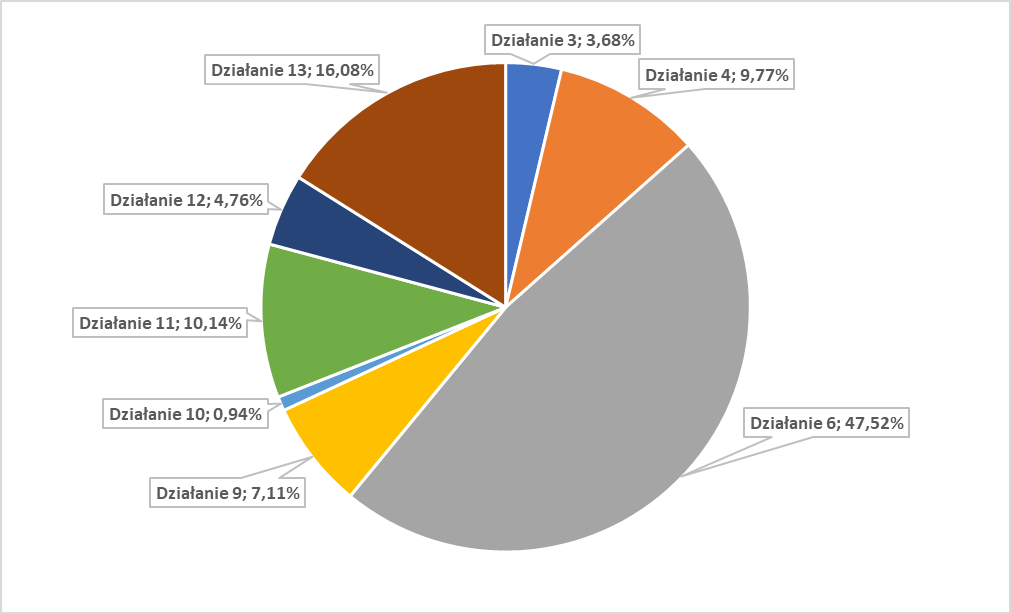 Wykres 2. Procentowe wykorzystanie środków w podziale na działania KSOW w ramach operacji własnych zrealizowanych przez jednostki wsparcia sieci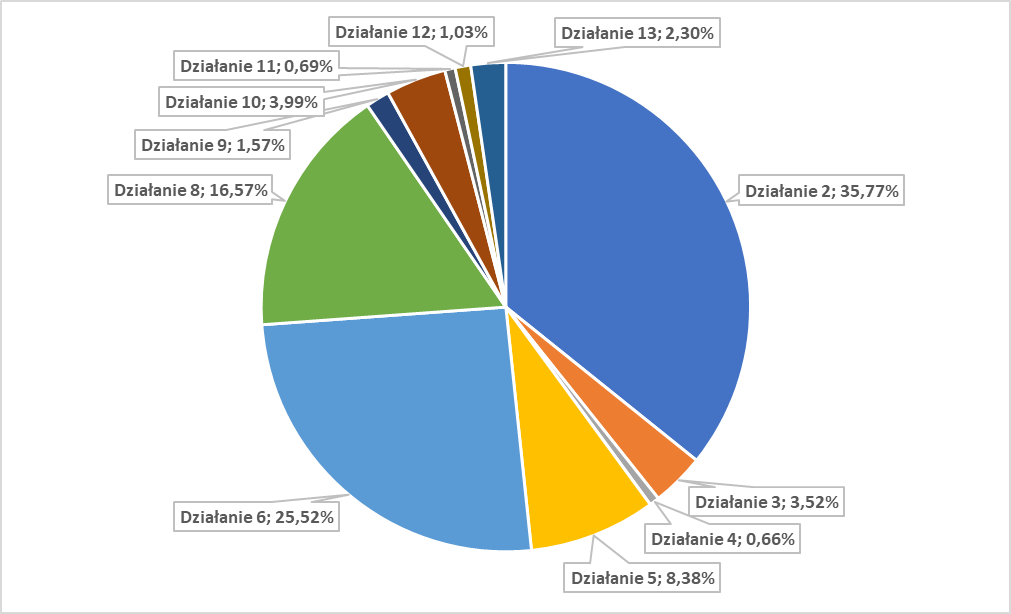 W przypadku partnerów KSOW, niezmiennie jak co roku, największym zainteresowaniem cieszyły się operacje zrealizowane w działaniu 6 Ułatwianie wymiany wiedzy pomiędzy podmiotami uczestniczącymi w rozwoju obszarów wiejskich oraz wymiana 
i rozpowszechnianie rezultatów działań na rzecz tego rozwoju i działaniu 13 Promocja zrównoważonego rozwoju obszarów wiejskich. Kwota wydatkowana na obydwa działania stanowi prawie 64% wszystkich wydatkowanych środków.W przypadku operacji własnych jednostek wsparcia sieci najwięcej środków przeznaczono na realizację działania 2 w zakresie SIR tj. Działania na rzecz tworzenia sieci kontaktów dla doradców i służb wspierających wdrażanie innowacji na obszarach wiejskich, na które wraz 
z drugim działaniem realizowanym w zakresie SIR – tj. nr 5 Poszukiwanie Partnerów KSOW do współpracy w ramach Działania „Współpraca”, o którym mowa w art. 3 ust.1 pkt. 13 ustawy o wspieraniu rozwoju obszarów wiejskich z udziałem środków EFRROW w ramach PROW na lata 2014-2020 oraz ułatwianie tej współpracy, w sumie przypada ponad 44% wydatkowanych środków.Na realizację operacji w zakresie działań podstawowych KSOW (działania 1-9), określonych 
w PROW 2014-2020 i w art. 54 ust. 3 Rozporządzenia PE i Rady (UE) nr 1305/2013, w przypadku operacji realizowanych przez partnerów KSOW przeznaczono 68,08% wydatkowanych środków, natomiast w przypadku operacji własnych jednostek 91,99%.Realizacja działań KSOW narastająco do końca roku 2022Szczegółowe dane dotyczące wydatków w ramach Planu działania KSOW na lata 2014-2020 przedstawiono w załączniku 1 do niniejszego sprawozdania – plik „zal1_2022.xlsx”.W tabeli 4 przedstawiono zbiorcze zestawienie wydatków, od początku realizacji Planu działania KSOW na lata 2014-2020, uwzględniające koszty związane z realizacją operacji 
i funkcjonowania, w stosunku do limitów określonych w rozporządzeniu o limitach w podziale na poszczególne jednostki wdrażające. Do przeliczenia określonych w EURO wysokości limitów przyjęto średni kurs EURO NBP z okresu lipiec 2015 - grudzień 2022, czyli 4,4113. W przypadku pozycji 20 Minister RiRW oraz 38 Fundacja Programów Pomocy dla Rolnictwa FAPA przyjęto średni kurs EURO NBP z lat 2016-2017 – 4,3030.Tabela 4. Wydatki poniesione w ramach schematu II pomocy technicznej PROW 2014–2020Ogółem w ramach schematu II pomocy technicznej PROW 2014-2020 do końca 2022 r. wydatkowano ponad 354,6 mln złotych, co stanowi ponad 67,5% ogólnego limitu przeznaczonego na ten schemat. Rok temu było to 54,78%.W przypadku jednostek regionalnych KSOW wykorzystanie waha się od niewiele ponad 65% (w przypadku dolnośląskiej jednostki regionalnej) do ponad 78% (pomorska jednostka regionalna). Średni poziom wykorzystania limitów wśród samorządów wynosi 72,51%. W przypadku wojewódzkich ośrodków doradztwa rolniczego (WODR) średnie wykorzystanie środków wynosi 68,13%, wahając się od 59,46% (podlaski ODR) do 72,20% (kujawsko-pomorski ODR). Na wykresie 3 przedstawiono wydatkowanie środków w poszczególnych latach wdrażania Planu działania KSOW na lata 2014-2020. Przy założeniu wydatkowania środków na poziomie ok. 70 mln zł rocznie (poziom osiągnięty w 2022 r.) przez pozostałe 2,5 roku okresu programowania, pokrycie alokacji w wysokości blisko 100% nie powinno stanowić problemu. Wykres 3. Wydatkowanie środków w poszczególnych latach wdrażania w milionach złotych

Wsparcie funkcjonowaniaRozporządzenie o limitach określa maksymalny limit środków na wsparcie funkcjonowania 
w zależności od rodzaju jednostki wsparcia KSOW. W przypadku samorządów województw 
i MRiRW jest to 35% całkowitego limitu środków, w przypadku ośrodków doradztwa rolniczego (ODR) – 60%, a w przypadku FAPA – 100%. W tabeli 5 przedstawiono wykorzystanie środków na wsparcie struktury organizacyjnej, niezbędnej do zapewnienia funkcjonowania Krajowej Sieci Obszarów Wiejskich w stosunku do limitów środków przeznaczonych na ten cel określonych w rozporządzeniu. Tabela 5. Poniesione koszty na wsparcia funkcjonowania w odniesieniu do limitów (w PLN)Do końca 2022 roku na wsparcie funkcjonowania KSOW wydatkowano ponad 125,7 mln złotych co stanowi 35,4% wszystkich wydatkowanych środków.Plan działania KSOW na lata 2014-2020Okres sprawozdawczy obejmuje operacje zrealizowane w ramach czterech dwuletnich planów operacyjnych KSOW, na lata 2014-2015, 2016-2017 i 2018-2019, 2020-2021 oraz pierwszego roku z planu operacyjnego na lata 2022-2023.W tabeli 6 przedstawiono podział zrealizowanych operacji przez partnerów KSOW i operacji własnych na poszczególne jednostki wsparcia sieci. W kolumnach „Kwota w PLN” uwzględniono również wydatkowane w roku 2022 kwoty operacji dwuletnich. Tabela 6. Operacje zrealizowane w ramach Planu działania KSOW na lata 2014-2020Do końca 2022 r. partnerzy KSOW zrealizowali 2 101 operacji na kwotę 86,4 mln zł, przy 2 911 operacjach własnych jednostek wdrażających zrealizowanych na kwotę 142,5 mln zł. W porównaniu do sprawozdania za rok 2021 liczba zrealizowanych operacji w ramach planu działania wzrosła o 700, a wydatkowana kwota zwiększyła się o ponad 43,6 mln zł.W tabeli 7 przedstawiono wykorzystanie środków w podziale na działania KSOW. Dotychczas nie zrealizowano żadnych operacji w działaniu 1 „Rozpowszechnianie informacji na temat wyników monitoringu i oceny realizacji działań na rzecz rozwoju obszarów wiejskich 
w perspektywie finansowej 2014-2020” i tylko 6 operacji w działaniu 7 „Współpraca 
z Europejską Siecią na Rzecz Rozwoju Obszarów Wiejskich”. Działania te są realizowane przez jednostki wsparcia sieci głównie ze środków przeznaczonych na wsparcie funkcjonowania KSOW. Tabela 7. Operacje zrealizowane w ramach Planu działania KSOW na lata 2014-2020 w podziale na poszczególne działania Realizacja działań 1, 2, 7 i 8 jest przeznaczona wyłącznie dla jednostek wsparcia sieci, bez możliwości zgłaszania propozycji operacji przez partnerów KSOW. W działaniu 5 Poszukiwanie Partnerów KSOW do współpracy w ramach Działania „Współpraca”, o którym mowa w art. 3 ust.1 pkt. 13 ustawy o wspieraniu rozwoju obszarów wiejskich z udziałem środków EFRROW w ramach PROW na lata 2014-2020 oraz ułatwianie tej współpracy ostatni konkurs dla partnerów odbył się w 2019 roku.Na wykresach 4 i 5 przedstawiono jak kształtuje się procentowe wykorzystanie środków 
w podziale na działania KSOW w przypadku operacji własnych jednostek wsparcia sieci 
i operacji partnerów KSOW.W przypadku operacji własnych zrealizowanych przez jednostki wsparcia sieci najwięcej środków wykorzystano w ramach działania 2 Działania na rzecz tworzenia sieci kontaktów dla doradców i służb wspierających wdrażanie innowacji na obszarach wiejskich oraz działania 8 Plan komunikacyjny PROW 2014-2020, odpowiednio 25,51% (851 zrealizowanych operacji) 
i 21,49% (782 operacje). Następne w kolejności jest działanie 6 Ułatwianie wymiany wiedzy pomiędzy podmiotami uczestniczącymi w rozwoju obszarów wiejskich oraz wymiana 
i rozpowszechnianie rezultatów działań na rzecz tego rozwoju (16,37%). Na realizację operacji w ramach tych trzech działań przeznaczono prawie 2/3 wydatkowanych środków.Wykres 4. Procentowe wykorzystanie środków w podziale na działania KSOW w ramach operacji własnych jednostek wsparcia sieci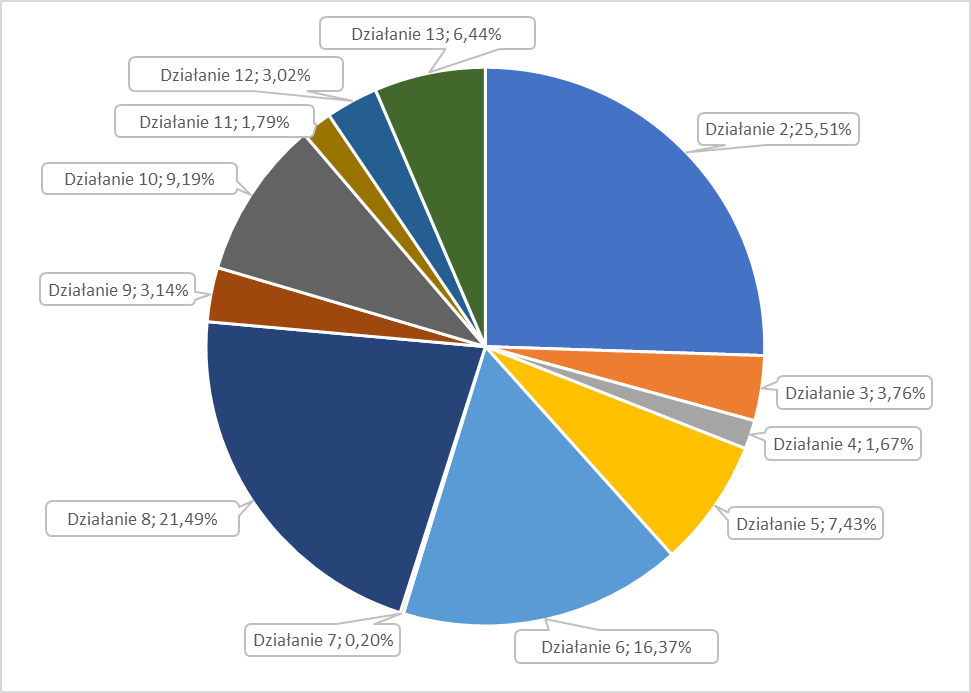 Najmniej środków, oprócz wymienionych powyżej działań 1 i 7, przeznaczono na realizację operacji w ramach działania 4 Szkolenia i działania na rzecz tworzenia sieci kontaktów dla Lokalnych Grup Działania (LGD), w tym zapewnianie pomocy technicznej w zakresie współpracy międzyterytorialnej i międzynarodowej oraz działania 11 Aktywizacja mieszkańców wsi na rzecz podejmowania inicjatyw służących włączeniu społecznemu, 
w szczególności osób starszych, młodzieży, niepełnosprawnych, mniejszości narodowych 
i innych osób wykluczonych społecznie. Na każde z tych działań przeznaczono poniżej 2% wszystkich wydatkowanych środków (niewiele ponad 60 zrealizowanych operacji w każdym 
z tych działań).Na realizację operacji w zakresie działań podstawowych KSOW (działania 1-9), określonych 
w PROW 2014-2020 i w art. 54 ust. 3 Rozporządzenia PE i Rady (UE) nr 1305/2013, przeznaczono 79,57% wszystkich środków. Rok temu było to 75,83%.Wykres 5. Procentowe wykorzystanie środków w podziale na działania KSOW w ramach operacji zrealizowanych przez partnerów KSOW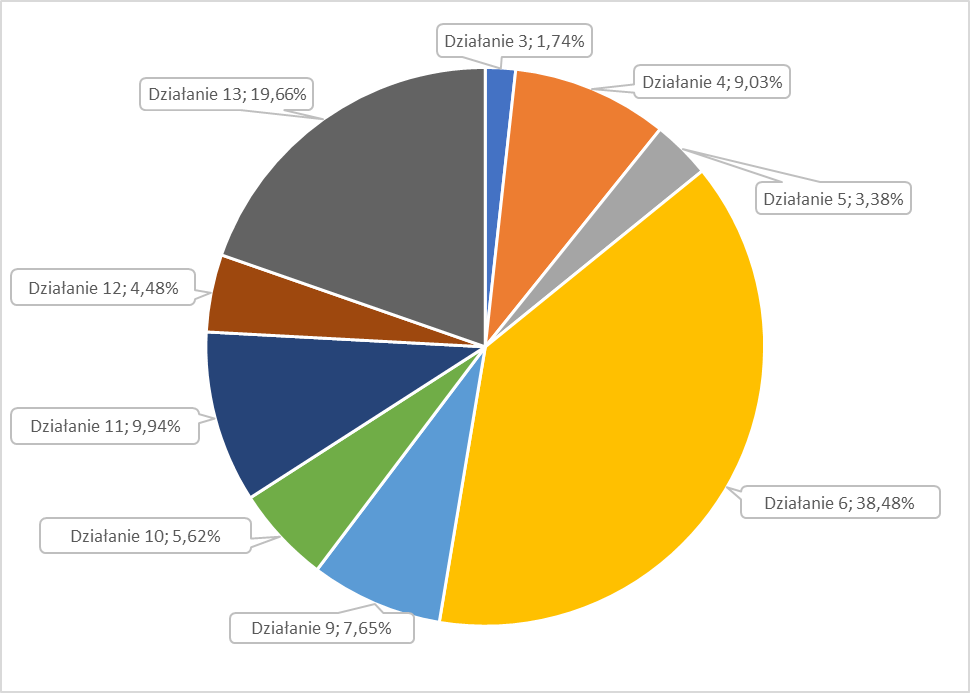  W przypadku operacji partnerów KSOW, tak jak w poprzednich latach, najwięcej środków przeznaczono na operacje zrealizowane w ramach działania 6 Ułatwianie wymiany wiedzy pomiędzy podmiotami uczestniczącymi w rozwoju obszarów wiejskich oraz wymiana 
i rozpowszechnianie rezultatów działań na rzecz tego rozwoju – 38,48% wszystkich kosztów (692 zrealizowane operacje) i działania 13 Promocja zrównoważonego rozwoju obszarów wiejskich – 19,66% (505 operacji). Najmniejszym zainteresowaniem wśród partnerów, niezmiennie, cieszyło się działanie 3 Gromadzenie przykładów operacji realizujących poszczególne priorytety Programu. W jego ramach zrealizowano 39 operacji na kwotę niewiele ponad 1,5 mln zł, co stanowi 1,74% całości kwoty wydatkowanej na operacje zrealizowane przez partnerów.Na operacje zrealizowane przez partnerów KSOW w zakresie działań podstawowych (działania 1-9) przeznaczono 60,29% wszystkich wydatkowanych środków. Rok temu było to 58,84%. Efekty realizacji działań Planu działania KSOW na lata 2014-2020 w ujęciu ilościowym (wskaźniki monitorowania zgodne z tabelą wskaźników określonych w Planie działania KSOW na lata 2014-2020)Szczegółowe dane przedstawiono w załączniku 2 do sprawozdania – plik „zal2_2022.xlsx”.W ramach Planu działania KSOW na lata 2014-2020 w 2022 r. zrealizowano przedsięwzięcia skierowane do różnorodnych odbiorców, w szczególności mieszkańców obszarów wiejskich, rolników, jak również konsumentów produktów i usług oferowanych na polskiej wsi.W ramach operacji zrealizowanych w 2022 r. zorganizowano:1 268 szkoleń/ warsztatów, w których uczestniczyło ponad 40 tys. osób;220 krajowych i 19 zagranicznych wyjazdów studyjnych, w których udział wzięło odpowiednio 6 805 i 503 uczestników;163 konferencji, w których uczestniczyło blisko 19 tys. osób;219 konkursów.Jednostki wsparcia sieci brały udział w 205 imprezach masowych, takich jak targi, wystawy, dożynki, festyny, które odwiedziło łącznie ponad 1,3 mln osób.Wydano 179 publikacji w formie papierowej i 245 w formie elektronicznej. Ukazały się 854 artykuły/wkładki w prasie i w internecie. Wyemitowano ponad 1,3 tys. audycji, programów, spotów w radio, telewizji i internecie.	Przedstawiciele Krajowej Sieci Obszarów Wiejskich i partnerzy uczestniczyli w 10 przedsięwzięciach zorganizowanych przez Europejską Sieć Wspólnej Polityki Rolnej lub we współpracy z Europejską Siecią WPR i KE. Ponadto, umożliwiono kilkunastu przedstawicielom z Polski udział w pracach 6 grup tematycznych ENRD w formule online. Przedstawiciele jednostki centralnej KSOW uczestniczyli również w 9 spotkaniach Nordycko–Bałtyckiej Sieci Obszarów Wiejskich, w 10 spotkaniach klastra Europy Centralnej oraz w 6 spotkaniach grupy roboczej ds. opracowania wskaźników działalności sieci dla sprawozdawczości 
w przyszłym okresie programowania w formule online.Prowadzone przez jednostki zaangażowane we wdrażanie KSOW strony internetowe były odwiedzane ponad 5,9 mln razy. Na koniec 2022 r. funkcjonowały 23 fora internetowe 
i media społecznościowe, takie jak Facebook, Instagram czy Twitter.W punktach informacyjnych PROW 2014-2020 udzielono ponad 31 tys. konsultacji.Informacje o przeprowadzonych kontrolach w zakresie funkcjonowania KSOW oraz realizacji Planu działania KSOW na lata 2014-2020Kontrole przeprowadzone przez podmioty zewnętrzne w jednostkach wsparcia sieci.Mazowiecka jednostka regionalna W dniach 17-21.10.2022 r. odbyła się kontrola ARiMR w ramach wniosku z PT PROW 2014-2020: Działania informacyjno–promocyjne PROW 2014-2020 – w latach 2020-2021. Kontrola nie stwierdziła uchybień.Podlaska jednostka regionalnaW dniach 23-25.05.2022 r. w jednostce regionalnej KSOW województwa podlaskiego przeprowadzona została kontrola przez ARiMR. Kontrolą objęta została operacja pn. Realizacja przedsięwzięć informacyjno-promocyjnych w latach 2020-2021 
w województwie podlaskim w ramach PROW 2014-2020 - Etap 2 (umowa nr 182/21 z dnia 05.10.2021 r.). Kontrola dotyczyła weryfikacji danych zawartych we wniosku o przyznanie pomocy/wniosku o płatność i ich załącznikach, poprawności realizacji operacji oraz zobowiązań podmiotu kontrolowanego wynikających z podpisanej umowy przyznania pomocy. Nie wykryto żadnych nieprawidłowości.Śląska jednostka regionalnaW 2022 roku przeprowadzono jedną kontrolę przez Agencję Restrukturyzacji i Modernizacji Rolnictwa w zakresie wsparcia funkcjonowania jednostki regionalnej KSOW w województwie śląskim w 2020 i 2021 roku oraz realizacji Planu operacyjnego KSOW na lata 2020-2021 
w zakresie operacji partnerów KSOW zrealizowanych w 2020 roku. W zakresie operacji partnerów KSOW zrealizowanych w 2020 roku skontrolowano n/w operacje: – Biuletyny i broszury szansą podniesienia efektywności i opłacalności produkcji roślinnej.– Dziedzictwo kulinarne Partnerstwa Północnej Jury inspiracją do rozwoju przedsiębiorczości 
i aktywizacji lokalnej społeczności.– Rola pszczelarza w ochronie zasobów naturalnych oraz odbudowie ekosystemu.– Rękodzieło siłą podbeskidzkich obszarów.– Wystawa Zwierząt Hodowlanych 2020.– Wioski tematyczne sposobem zrównoważonego rozwoju obszarów wiejskich.– Agroturystyka jako forma przedsiębiorczości na obszarach wiejskich w perspektywie finansowej 2014-2020.– Aktywni na wsi - cykl artykułów promujących inicjatywy mieszkańców województwa śląskiego podejmowane w środowisku wiejskim.Ustalenia końcowe po przeprowadzonej kontroli: nie stwierdzono uchybień.Łódzki Ośrodek Doradztwa RolniczegoW 2022 r. Ministerstwo Rolnictwa i Rozwoju Wsi prowadziło kontrolę w Łódzkim Ośrodku Doradztwa Rolniczego zs. w Bratoszewicach w zakresie realizacji wydatków zgodnie 
z zasadami kwalifikowalności w ramach przyznanej dotacji celowej na realizację zadań Sieci na rzecz Innowacji w rolnictwie i na obszarach wiejskich w 2022 roku w okresie od dnia 1 stycznia 2022 r. do dnia 31 sierpnia 2022 r. W wyniku kontroli nie stwierdzono uchybień.Mazowiecki Ośrodek Doradztwa RolniczegoDepartament Baz Referencyjnych i Kontroli Terenowych Agencji Restrukturyzacji 
i Modernizacji Rolnictwa przeprowadził kontrolę na miejscu, w ramach której dokonano weryfikacji danych zawartych we wniosku o przyznanie pomocy/wniosku o płatność 
i załącznikach, poprawności realizacji operacji oraz zobowiązań podmiotu kontrolowanego wynikających z podpisanej umowy przyznania pomocy na operację Funkcjonowanie SIR 
w MODR Warszawa w 2021 roku. W wyniku kontroli nie stwierdzono uchybień.Pomorski Ośrodek Doradztwa Rolniczego W dniach 09-11 marca 2022 roku miała miejsce jedna kontrola z ARiMR w siedzibie PODR 
w Lubaniu. Kontrola dotyczyła weryfikacji danych zawartych we wniosku o przyznanie pomocy/wniosku o płatność i ich załącznikach, poprawności realizacji operacji oraz zobowiązań podmiotu kontrolowanego wynikających z podpisanej umowy przyznania pomocy. W wyniku kontroli nie stwierdzono uchybień.Warmińsko-mazurski Ośrodek Doradztwa RolniczegoW dniach 11-14 stycznia 2022 roku odbyła się kontrola ARiMR wniosku o płatność w ramach pomocy technicznej zawartej w PROW 2014-2020. Kontrola dotyczyła operacji Działania na rzecz rozwoju innowacji w rolnictwie w woj. warmińsko-mazurskim w latach 2018-2019. Kontrola przebiegła bez zastrzeżeń.Zachodniopomorskie Ośrodek Doradztwa RolniczegoW roku 2022 odbyła się kontrola z Ministerstwa Rolnictwa i Rozwoju Wsi dotycząca realizacji wydatków zgodnie z zasadami kwalifikowalności w ramach przyznanej dotacji celowej na realizację zadań Sieci na Rzecz Innowacji w rolnictwie i na obszarach wiejskich w roku 2022. Okres objęty kontrolą: 1 stycznia 2022 – 31 sierpnia 2022. W wyniku kontroli nie stwierdzono uchybień.Centrum Doradztwa Rolniczego w BrwinowieW dniach 05-07.04.2022 r. miała miejsce kontrola na miejscu realizacji umowy nr 160/20 
z dn. 03.11.2020 r. Umowa dot. operacji pn. Realizacja operacji zgłoszonej przez partnera Krajowej Sieci Obszarów Wiejskich (Instytut Zootechniki – Państwowy Instytut Badawczy 
z siedzibą w Krakowie) w ramach Planu operacyjnego na lata 2020-2021 Centrum Doradztwa Rolniczego w Brwinowie w zakresie jednostki centralnej KSOW. Czynności kontrolne przeprowadzone były przez pracowników Departamentu Baz Referencyjnych i Kontroli Terenowych Agencji Restrukturyzacji i Modernizacji Rolnictwa w Warszawie. W wyniku kontroli nie stwierdzono uchybień. Ministerstwo Rolnictwa i Rozwoju WsiMinisterstwo w roku 2022 przeprowadziło dwie kontrole: w łódzkim oraz zachodniopomorskim Ośrodku Doradztwa Rolniczego. Zakres kontroli obejmował realizację wydatków zgodnie z zasadami kwalifikowalności w ramach przyznanej dotacji celowej na realizację zadań Sieci na Rzecz Innowacji w rolnictwie i na obszarach wiejskich (SIR) w tym poprzez realizację Planu operacyjnego KSOW na lata 2022-2023 na poziomie województwa 
w okresie od 01.01. do 31.08.2022 r. W przypadku Łódzkiego Ośrodka Doradztwa Rolniczego w wyniku kontroli nie stwierdzono uchybień, natomiast w Zachodniopomorskim Ośrodku Doradztwa Rolniczego wynik kontroli był pozytywny z zastrzeżeniami. Wydatkowanie środków z dotacji celowej było prawidłowe, natomiast w wyniku kontroli wydano następujące zalecenia:– zapewnienie należytej staranności w procesie sporządzania planów operacyjnych KSOW oraz ich aktualizacji w świetle ponoszonych wydatków; – wzmocnienie nadzoru nad procesem wizualizacji materiałów informacyjno – reklamowych w realizowanych operacjach z planu operacyjnego KSOW oraz zapoznanie pracowników odpowiedzianych za proces z księgą wizualizacji znaku PROW 2014-2020 zamieszczoną na stronie internetowej MRiRW; – zwrot na rachunek bankowy Ministerstwa Rolnictwa i Rozwoju Wsi wskazany w umowie dotacji celowej środków z tytułu niezamieszczenia w broszurze pn. „Sposoby poprawy retencji wody w glebie” na pierwszej stronie okładki odesłania do instytucji zarządzającej PROW oraz niezamieszczenia informacji odesłania do organu odpowiedzialnego za treść informacji, które winien spełnić beneficjent przy rozpowszechnianiu i informowaniu o pomocy technicznej 
z EFRROW. Zalecenia pokontrolne zostały wykonane.Kontrole operacji realizowanych przez partnerów KSOWJednostki przeprowadzały kontrole doraźne/na miejscu operacji realizowanych przez partnerów KSOW. Kontrole polegały na sprawdzeniu zgodności realizacji operacji z umowami partnerskimi, zestawieniem rzeczowo-finansowym oraz formami realizacji operacji deklarowanymi przez poszczególnych partnerów. Kontrolowano również sposób i formę informowania o Programie.Kujawsko-pomorska jednostka regionalnaW 2022 roku pracownicy SR KSOW przeprowadzili dwie kontrole projektów partnerskich: jedną kontrolę dokumentacji operacji Nowoczesna gospodarka pasieczna sposobem na poprawę ekosystemu na miejscu u beneficjenta oraz jedną kontrolę monitorującą operacji Wybierz Strawę i Wyprawę na szlaku „Niech Cię Zakole”. Wyniki każdej z kontroli były pozytywne, nie stwierdzono uchybień.Małopolska jednostka regionalnaW 2022 roku JR KSOW w województwie małopolskim przeprowadziła kontrole na miejscu wybranych do realizacji operacji partnerów KSOW. Przeprowadzono kontrole na miejscu osiem operacji partnerskich. Wszystkie przeprowadzone kontrole potwierdziły prawidłowość realizacji operacji zgodnie z założeniami wniosków. W trakcie realizacji operacji dokonywano także przeglądu stron internetowych partnerów KSOW celem weryfikacji zamieszczania informacji o realizowanych operacjach i o ich współfinansowaniu ze środków UE. Wnioskodawcy spełnili ww. wymogi.Opolska jednostka regionalnaW ramach realizacji operacji partnerskich dokonywano kontroli dwóch operacji partnerów KSOW wyłonionych do realizacji w konkursie 6/2022, tj.:– Gmina Pokój, operacja pn. Wielkie Zmiany zaczynają się od Ciebie – zacznij myśleć EKO;– Stowarzyszenie „Brzesko–Oławska Wieś Historyczna”, operacja pn. Ekologicznie – czyli jak?. Wyniki każdej z kontroli były pozytywne, nie stwierdzono uchybień.Pomorska jednostka regionalnaW okresie sprawozdawczym jednostka regionalna KSOW województwa pomorskiego przeprowadziła pięć kontroli (na miejscu w trakcie realizacji wydarzenia) operacji realizowanych przez Partnerów KSOW:– Z pomorskiej zagrody na pomorski stół – rodzime rasy szansą wsi i atutem gastronomii – podmiot kontrolowany Stowarzyszenie Rzeźników i Wędliniarzy Rzeczypospolitej Polskiej;– Organizacja cyklu szkoleń dla branży agroturystycznej – podmiot kontrolowany Stowarzyszenie Turystyczne Kaszuby;– Damnicka Akademia Warsztatowa – podmiot kontrolowany Centrum Kultury Powiatu Słupskiego;– Promocja szlaków rowerowych w Powiecie Chojnickim – Kaszubska Marszruta w obiektywie – podmiot kontrolowany Powiat Chojnicki;– Wymiana oraz upowszechnianie wiedzy i doświadczeń - krótki łańcuch dostaw żywności 
w praktyce – podmiot kontrolowany Stowarzyszenie Wdzydzko Charzykowska Lokalna Grupa Rybacka "Morenka".Przedmiotem kontroli była weryfikacja realizacji operacji pod kątem zgodności zakresu rzeczowego umową, realizacji działań informacyjno-promocyjnych. Wyniki każdej z kontroli były pozytywne, nie stwierdzono uchybień.Jednostka centralna KSOWW 2022 roku jednostka centralna KSOW w ramach monitorowania operacji partnerów KSOW przeprowadziła osiem wizyt monitoringowych w formie online. W wyniku przeprowadzonych monitoringów nie stwierdzono nieprawidłowości. Operacje zostały zorganizowane zgodnie 
z wnioskiem o wybór operacji oraz z postanowieniami umowy.Dodatkowo na podstawie otrzymanej informacji z jednostki kontrolowanej odnośnie wykonania zaleceń pokontrolnych wskazanych w wystąpieniu pokontrolnym do kontroli operacji: XXII Święto Chleba, realizowanej w ramach Planu operacyjnego Krajowej Sieci Obszarów Wiejskich na lata 2020-2021, jednostka centralna KSOW sporządziła raport 
z wykonania zaleceń pokontrolnych a następnie przekazała do Departamentu Wsparcia Rolników MRiRW.Efekty realizacji zadań z zakresu informowania o Programie – kroki podjęte w celu zapewnienia upowszechnienia programu zgodnie z art. 66 ust. 1, lit. i rozporządzenia 1305/2013		Podczas realizacji operacji objętych dwuletnim Planem operacyjnym KSOW na lata 
2022-2023 zapewniano upowszechnienie informacji o PROW 2014-2020, w tym o Krajowej Sieci Obszarów Wiejskich. Upowszechnianie informacji o PROW 2014-2020 było realizowane na podstawie rozporządzenia wykonawczego Komisji UE nr 808/2014 z dnia 17 lipca 2014 r., księgi wizualizacji znaku PROW 2014-2020 oraz strategii komunikacji PROW 2014-2020. Podstawową formą przekazywania informacji były konferencje, warsztaty, szkolenia i spotkania informacyjne, podczas których dystrybuowano materiały informacyjno – promocyjne dotyczące Programu.Utrzymywany był kontakt ze środkami masowego przekazu: telewizja, radio, prasa, 
w szczególności emisja audycji radiowych w krajowych i regionalnych rozgłośniach radiowych oraz wątków nt. PROW 2014-2020 w programach i audycjach telewizyjnych w krajowych stacjach.Informacje dotyczące PROW 2014-2020 udzielane były podczas międzynarodowych, ogólnopolskich i lokalnych imprez o charakterze rolniczym, targów, imprez plenerowych – 
w formie stoisk informacyjnych, podczas których dystrybuowano materiały informacyjne
i promocyjne.Wszystkie jednostki prowadziły strony internetowe poświęcone PROW 2014-2020. 
W serwisach można było znaleźć informacje dotyczące: aktualności, założeń programowych, legislacji krajowej i unijnej, ogłoszeń o naborach wniosków, informacji o procedurach wypełniania wniosków oraz informacji o szkoleniach z zakresu PROW 2014-2020. 
Na portalu www.ksow.pl oraz na kanałach KSOW w mediach społecznościowych (Facebook, Twitter, Instagram) zamieszczano zaproszenia i informacje o inicjatywach na terenie UE, dotyczących obszarów wiejskich, w tym też realizowanych w ramach Programu. Publikowano również przykłady projektów realizujących priorytety PROW, sfinansowanych ze środków Programu, a także opisy i relacje z działań realizowanych w ramach planu operacyjnego jednostki centralnej KSOW. Zamieszczane informacje przygotowywane były tak, 
by jednoznacznie wskazywać na źródło finansowania inicjatyw.Działania informacyjne prowadzone były również poprzez kontakt bezpośredni w punktach informacyjnych PROW 2014-2020. Jednostki regionalne udzieliły w tych punktach w 2022 r. ponad 31 tysięcy konsultacji. Przykładowo w województwie lubelskim dotarcie do szerszej grupy odbiorców w celu zapewnienia upowszechniania Programu możliwe było dzięki ponownemu uruchomieniu mobilnego punktu informacyjnego. Udało się przekazać informacje około tysiącu osobom na temat Programu oraz przeprowadzić dystrybucje materiałów promocyjnych. Punkt mobilny został oznaczony logotypami zgodnie z księgą wizualizacji znaku PROW 2014-2020. Zapewniano upowszechnienie informacji o Programie, w tym o Krajowej Sieci Obszarów Wiejskich w sposób dostosowany do sposobu realizacji operacji. Do informowania 
i rozpowszechniania informacji o pomocy otrzymanej z EFRROW zgodnie z warunkami określonymi w księdze wizualizacji znaku PROW 2014-2020 zobowiązywano 
w umowach wykonawców poszczególnych zadań oraz partnerów KSOW
w ramach realizowanych operacji. Dodatkowo, obowiązek informowania jednostki wdrażające, zapewniały także we własnym zakresie, np. poprzez udostępnianie banerów/ roll-upów/ plakatów opatrzonych logotypami zgodnie z księgą wizualizacji znaku PROW 2014-2020 i przekazywanie informacji ustnej 
w trakcie realizacji operacji np. konferencji, szkoleń, wyjazdów oraz zamieszczaniu informacji na portalu KSOW. Sposób informowania o źródle finansowania i wkładzie finansowym UE był uzależniony od rodzaju operacji i różnorodności wykorzystywanych nośników, m.in.: imprezy plenerowe (targi, wystawy, dożynki itp.) oznakowane poprzez ekspozycje roll-upów/ banerów/ plansz zawierających wymagane logotypy, ponadto informacje 
o wsparciu ze środków EFROW była przekazywana przez pracowników obsługujących stoiska,spotkania informacyjne/ szkolenia/ konferencje/ warsztaty/ wyjazdy oznakowane były zgodnie z wymogami, poprzez ekspozycje wymaganej wizualizacji w salach, oznakowanie prezentacji, list obecności oraz innych materiałów informacyjnych przeznaczonych dla uczestników,audycje radiowe zawierały odwołanie słowne, audycje telewizyjne opatrzone były planszą z odpowiednimi logotypami i odwołaniem słownym,materiały informacyjne/ materiały informacyjno-promocyjne/ roll-upy/ artykuły prasowe oraz materiały informacyjne dotyczące poszczególnych operacji zawierały odpowiednie logotypy oraz slogan i odwołanie słowne,materiały promocyjne zawierały odpowiednie logotypy oraz slogany.Przy realizacji działań w zależności od rodzaju operacji i typu nośnika zamieszczano następujące informacje:wymagane logotypy (tj. co najmniej UE, KSOW, PROW 2014-2020) oraz slogan „Europejski Fundusz Rolny na Rzecz Rozwoju Obszarów Wiejskich: Europa Inwestująca w obszary wiejskie” wymagane logotypy i odwołanie słowne: „Europejski Fundusz Rolny na Rzecz Rozwoju Obszarów Wiejskich: Europa Inwestująca w obszary wiejskie”; Instytucja Zarządzająca Programem Rozwoju Obszarów Wiejskich na lata 2014-2020 – Minister Rolnictwa 
i Rozwoju Wsi; Projekt/ audycja/ materiał/ publikacja opracowana przez ….; Projekt/ audycja/ publikacja współfinansowana ze środków Unii Europejskiej w ramach pomocy technicznej Programu Rozwoju Obszarów Wiejskich na lata 2014-2020.Informacja z działalności grup roboczych i tematycznych w 2022 r.Tabela 8. Grupy robocze i tematyczne KSOWW 2022 r. na poziomie centralnym odbyło się jedno posiedzenie grupy roboczej ds. KSOW oraz trzy posiedzenia grup tematycznych: dwa posiedzenia grupy tematycznej ds. podejścia LEADER oraz jedno posiedzenie grupy tematycznej ds. innowacji w rolnictwie i na obszarach wiejskich. Posiedzenia grup zostały przeprowadzone w trybie zdalnym z wykorzystaniem platformy do wideokonferencji Zoom. Grupa robocza ds. KSOW podjęła sześć uchwał (w tym cztery w trybie obiegowym), w których zaakceptowała zmiany dwuletniego Planu operacyjnego Krajowej Sieci Obszarów Wiejskich na lata 2020-2021, przyjęła dwuletnie sprawozdanie z realizacji Planu operacyjnego Krajowej Sieci Obszarów Wiejskich na lata 2020-2021, roczne sprawozdanie z realizacji Planu działania KSOW na lata 2014-2020 za rok 2021 oraz pierwszą informację półroczną z realizacji dwuletniego Planu operacyjnego Krajowej Sieci Obszarów Wiejskich na lata 2022-2023, zaakceptowała również dwuletni  Plan operacyjny Krajowej Sieci Obszarów Wiejskich na lata 2022-2023 oraz jego zmianę. Grupa tematyczna do spraw innowacji w rolnictwie i na obszarach wiejskich podjęła w trybie obiegowym jedną uchwałę w sprawie zaopiniowania propozycji rekomendowanych obszarów tematycznych operacji do realizacji przez jednostki doradztwa rolniczego (JDR) w ramach Sieci na rzecz Innowacji w rolnictwie i na obszarach wiejskich (SIR) w 2022 roku.Szesnaście wojewódzkich grup roboczych do spraw KSOW w 2022 roku odbyło 8 spotkań, na których przyjęto 20 uchwał. W trybie obiegowym przyjęto 111 uchwał. W przeważającej części przyjmowane uchwały dotyczyły opiniowania planów operacyjnych oraz sprawozdań z ich realizacji. Wojewódzkie grupy robocze w 2022 r. nie udzieliły żadnych zaleceń i rekomendacji. W 2022 roku nie odbyło się żadne spotkanie grupy tematycznej do spraw jakości żywności powstałej przy podlaskiej grupie roboczej. Zgodnie z przyjętą metodą pracy, konsultacje, 
w miarę potrzeb – w tym indywidualnie z poszczególnymi członkami zespołu – odbywały się w trybie obiegowym.Załączniki:Załącznik nr 1 – Przebieg realizacji działań KSOW w ujęciu finansowym i ilościowym.Załącznik nr 2 – Efekty realizacji działań planu działania w ujęciu ilościowym zgodne 
ze wskaźnikami monitorowania Planu działania KSOW na lata 2014-2020.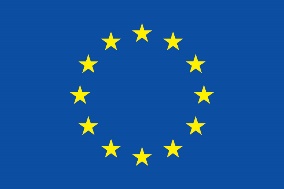 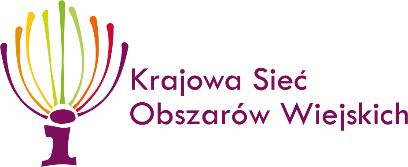 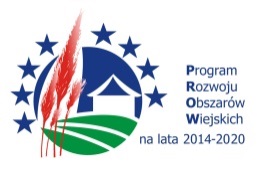 „Europejski Fundusz Rolny na rzecz Rozwoju Obszarów Wiejskich: 
Europa inwestująca w obszary wiejskie”.
Materiał opracowany przez Centrum Doradztwa Rolniczego w Brwinowie oddział w Warszawie 
wykonującego zadania jednostki centralnej KSOW.
Instytucja zarządzająca PROW 2014-2020 – Minister Rolnictwa i Rozwoju Wsi.Materiał współfinansowany ze środków Unii Europejskiej w ramach schematu II
pomocy technicznej Programu Rozwoju Obszarów Wiejskich na lata 2014-2020.„Europejski Fundusz Rolny na rzecz Rozwoju Obszarów Wiejskich: 
Europa inwestująca w obszary wiejskie”.
Materiał opracowany przez Centrum Doradztwa Rolniczego w Brwinowie oddział w Warszawie 
wykonującego zadania jednostki centralnej KSOW.
Instytucja zarządzająca PROW 2014-2020 – Minister Rolnictwa i Rozwoju Wsi.Materiał współfinansowany ze środków Unii Europejskiej w ramach schematu II
pomocy technicznej Programu Rozwoju Obszarów Wiejskich na lata 2014-2020.„Europejski Fundusz Rolny na rzecz Rozwoju Obszarów Wiejskich: 
Europa inwestująca w obszary wiejskie”.
Materiał opracowany przez Centrum Doradztwa Rolniczego w Brwinowie oddział w Warszawie 
wykonującego zadania jednostki centralnej KSOW.
Instytucja zarządzająca PROW 2014-2020 – Minister Rolnictwa i Rozwoju Wsi.Materiał współfinansowany ze środków Unii Europejskiej w ramach schematu II
pomocy technicznej Programu Rozwoju Obszarów Wiejskich na lata 2014-2020.„Europejski Fundusz Rolny na rzecz Rozwoju Obszarów Wiejskich: 
Europa inwestująca w obszary wiejskie”.
Materiał opracowany przez Centrum Doradztwa Rolniczego w Brwinowie oddział w Warszawie 
wykonującego zadania jednostki centralnej KSOW.
Instytucja zarządzająca PROW 2014-2020 – Minister Rolnictwa i Rozwoju Wsi.Materiał współfinansowany ze środków Unii Europejskiej w ramach schematu II
pomocy technicznej Programu Rozwoju Obszarów Wiejskich na lata 2014-2020.„Europejski Fundusz Rolny na rzecz Rozwoju Obszarów Wiejskich: 
Europa inwestująca w obszary wiejskie”.
Materiał opracowany przez Centrum Doradztwa Rolniczego w Brwinowie oddział w Warszawie 
wykonującego zadania jednostki centralnej KSOW.
Instytucja zarządzająca PROW 2014-2020 – Minister Rolnictwa i Rozwoju Wsi.Materiał współfinansowany ze środków Unii Europejskiej w ramach schematu II
pomocy technicznej Programu Rozwoju Obszarów Wiejskich na lata 2014-2020.BeneficjentPlan operacyjny
w PLNFunkcjonowanie
w PLN Wydatki razem 
w PLN SW dolnośląskiego694 866,03331 663,451 026 529,48SW kujawsko-pomorskiego1 030 034,03352 605,261 382 639,29SW lubelskiego1 852 225,18545 836,842 398 062,02SW lubuskiego555 160,52163 435,30718 595,82SW łódzkiego830 936,31341 487,321 172 423,63SW małopolskiego1 451 724,52447 544,391 899 268,91SW mazowieckiego2 385 706,921 038 313,363 424 020,28SW opolskiego715 960,92242 871,24958 832,16SW podkarpackiego2 125 808,87394 700,022 520 508,89SW podlaskiego1 558 688,80427 383,181 986 071,98SW pomorskiego805 446,98379 313,841 184 760,82SW śląskiego712 258,44361 311,431 073 569,87SW świętokrzyskiego916 521,81294 493,301 211 015,11SW warmińsko-mazurskiego883 185,07421 472,431 304 657,50SW wielkopolskiego1 454 766,83530 815,861 985 582,69SW zachodniopomorskiego936 144,96565 275,221 501 420,18Krajowy Ośrodek Wsparcia Rolnictwa181 366,000,00181 366,00Agencja Restrukturyzacji i Modernizacji Rolnictwa 950 000,000,00950 000,00Ministerstwo Rolnictwa i Rozwoju Wsi5 313 974,985 008 191,6910 322 166,67Centrum Doradztwa Rolniczego w Brwinowie9 363 307,485 065 810,4314 429 117,91Dolnośląski ODR823 313,65633 940,761 457 254,41Kujawsko-pomorski ODR621 533,11757 105,081 378 638,19Lubelski ODR629 275,89534 311,111 163 587,00Lubuski ODR895 602,23272 795,301 168 397,53Łódzki ODR723 355,54486 105,881 209 461,42Małopolski ODR532 393,51380 851,78913 245,29Mazowiecki ODR802 773,51336 079,601 138 853,11Opolski ODR828 121,84326 893,171 155 015,01Podkarpacki ODR816 104,75250 721,031 066 825,78Podlaski ODR438 976,54368 442,88807 419,42Pomorski ODR617 603,63566 736,411 184 340,04Śląski ODR706 953,46482 934,541 189 888,00Świętokrzyski ODR511 537,34341 609,91853 147,25Warmińsko-mazurski ODR953 968,28480 642,301 434 610,58Wielkopolski ODR866 131,72615 931,781 482 063,50Zachodniopomorski ODR961 768,70458 203,471 419 972,17RAZEM46 447 498,3524 205 829,5670 653 327,91Operacje partnerów KSOWOperacje partnerów KSOWOperacje własneOperacje własneRazemRazemLiczba operacjiKwota w PLNLiczba operacjiKwota w PLNLiczba operacjiKwota w PLNSW dolnośląskiego7284 856,1714410 009,8621694 866,03SW kujawsko-pomorskiego10400 262,1823629 771,85331 030 034,03SW lubelskiego21775 075,90101 077 149,28311 852 225,18SW lubuskiego19454 008,923101 151,6022555 160,52SW łódzkiego9469 395,627361 540,6916830 936,31SW małopolskiego211 214 718,858237 005,67291 451 724,52SW mazowieckiego241 079 405,71191 306 301,21432 385 706,92SW opolskiego10327 795,919388 165,0119715 960,92SW podkarpackiego311 214 518,8614911 290,01452 125 808,87SW podlaskiego22988 174,6718570 514,13401 558 688,80SW pomorskiego18515 519,909289 927,0827805 446,98SW śląskiego13458 159,345254 099,1018712 258,44SW świętokrzyskiego20789 014,715127 507,1025916 521,81SW warmińsko-mazurskiego11537 385,268345 799,8119883 185,07SW wielkopolskiego32946 302,3511508 464,48431 454 766,83SW zachodniopomorskiego21470 227,3418465 917,6239936 144,96KOWR00,000181 366,000181 366,00ARiMR00,002950 000,002950 000,00MRiRW00,0045 313 974,9845 313 974,98Centrum Doradztwa Rolniczego82 697 719,86176665587,62259 363 307,48Dolnośląski ODR00,0010823 313,6510823 313,65Kujawsko-pomorski ODR00,007621 533,117621 533,11Lubelski ODR00,0013629 275,8913629 275,89Lubuski ODR00,0010895 602,2310895 602,23Łódzki ODR00,0010723 355,5410723 355,54Małopolski ODR00,006532 393,516532 393,51Mazowiecki ODR00,0014802 773,5114802 773,51Opolski ODR00,0024828 121,8424828 121,84Podkarpacki ODR00,005816 104,755816 104,75Podlaski ODR00,0011438 976,5411438 976,54Pomorski ODR00,007617 603,637617 603,63Śląski ODR00,009706 953,469706 953,46Świętokrzyski ODR00,0013511 537,3413511 537,34Warmińsko-mazurski ODR00,009953 968,289953 968,28Wielkopolski ODR00,0011866 131,7211866 131,72Zachodniopomorski ODR00,0012961 768,7012961 768,70RAZEM29713 622 541,5540832 824 956,8070546 447 498,35Nr działaniaDziałanieLiczba operacjiKwota operacji w PLN1Rozpowszechnianie informacji na temat wyników monitoringu 
i oceny realizacji działań na rzecz rozwoju obszarów wiejskich w perspektywie finansowej 2014-202000,002Działania na rzecz tworzenia sieci kontaktów dla doradców 
i służb wspierających wdrażanie innowacji na obszarach wiejskich17611 742 163,073Gromadzenie przykładów operacji realizujących poszczególne priorytety Programu201 655 762,134Szkolenia i działania na rzecz tworzenia sieci kontaktów dla Lokalnych Grup Działania (LGD), w tym zapewnianie pomocy technicznej w zakresie współpracy międzyterytorialnej 
i międzynarodowej321 546 724,105Poszukiwanie Partnerów KSOW do współpracy w ramach Działania „Współpraca”, o którym mowa w art. 3 ust.1 pkt. 13 ustawy o wspieraniu rozwoju obszarów wiejskich z udziałem środków EFRROW w ramach PROW na lata 2014-2020 oraz ułatwianie tej współpracy392 750 640,016Ułatwianie wymiany wiedzy pomiędzy podmiotami uczestniczącymi w rozwoju obszarów wiejskich oraz wymiana 
i rozpowszechnianie rezultatów działań na rzecz tego rozwoju20214 851 319,407Współpraca z Europejską Siecią na Rzecz Rozwoju Obszarów Wiejskich00,008Plan komunikacyjny PROW 2014-2020755 439 312,799Wspieranie współpracy w sektorze rolnym i realizacji przez rolników wspólnych inwestycji271 484 875,0310Organizacja i udział w targach, wystawach tematycznych na rzecz prezentacji osiągnięć i promocji polskiej wsi w kraju i za granicą161 438 217,1811Aktywizacja mieszkańców wsi na rzecz podejmowania inicjatyw służących włączeniu społecznemu, w szczególności osób starszych, młodzieży, niepełnosprawnych, mniejszości narodowych i innych osób wykluczonych społecznie521 607 160,5012Identyfikacja, gromadzenie i upowszechnianie dobrych praktyk mających wpływ na rozwój obszarów wiejskich5986 070,7013Promocja zrównoważonego rozwoju obszarów wiejskich612 945 253,44RAZEM70546 447 498,35Lp.BeneficjentWysokość limitów 
w EUROWysokość limitu w PLNCałkowite wydatki w PLNProcentowe wykorzystanie limitu1SW dolnośląskiego2 442 505,0010 774 622,317 022 661,1865,18%2SW kujawsko-pomorskiego2 548 558,0011 242 453,918 679 279,6577,20%3SW lubelskiego4 120 693,0018 177 613,0312 249 305,3767,39%4SW lubuskiego1 987 643,008 768 089,576 700 644,0076,42%5SW łódzkiego2 576 728,0011 366 720,238 684 074,0376,40%6SW małopolskiego3 284 706,0014 489 823,5811 090 333,6876,54%7SW mazowieckiego6 187 428,0027 294 601,1420 736 769,5675,97%8SW opolskiego1 821 109,008 033 458,135 598 831,5169,69%9SW podkarpackiego3 849 349,0016 980 633,2412 431 097,3073,21%10SW podlaskiego3 058 931,0013 493 862,3210 164 682,5275,33%11SW pomorskiego2 154 178,009 502 725,417 415 798,2078,04%12SW śląskiego2 561 400,0011 299 103,827 627 552,7367,51%13SW świętokrzyskiego2 349 710,0010 365 275,727 032 769,1167,85%14SW warmińsko-mazurskiego2 915 181,0012 859 737,959 069 870,8970,53%15SW wielkopolskiego3 387 858,0014 944 858,0010 310 873,6468,99%16SW zachodniopomorskiego2 367 938,0010 445 684,907 490 780,8271,71%17KOWR575 145,002 537 137,14695 220,6827,40%18ARiMR1 109 009,004 892 171,404 291 110,0087,71%19MRiRW24 425 960,00107 750 237,3570 077 828,5265,04%20Minister RiRW364 348,001 567 789,441 558 424,1199,40%21Centrum Doradztwa Rolniczego w Brwinowie21 861 763,0096 438 795,1255 156 369,7057,19%22Dolnośląski ODR1 653 050,007 292 099,475 124 810,3070,28%23Kujawsko-pomorski ODR1 382 088,006 096 804,794 401 963,3572,20%24Lubelski ODR1 337 063,005 898 186,014 095 455,1969,44%25Lubuski ODR1 250 056,005 514 372,033 619 786,3765,64%26Łódzki ODR1 358 356,005 992 115,824 253 528,4170,99%27Małopolski ODR1 155 431,005 096 952,773 554 943,9269,75%28Mazowiecki ODR1 649 488,007 276 386,414 686 276,0364,40%29Opolski ODR1 233 513,005 441 395,903 774 231,0969,36%30Podkarpacki ODR1 539 656,006 791 884,514 829 725,2571,11%31Podlaski ODR1 213 281,005 352 146,483 182 537,2859,46%32Pomorski ODR1 491 256,006 578 377,594 397 521,1966,85%33Śląski ODR1 285 556,005 670 973,184 019 834,7470,88%34Świętokrzyski ODR1 235 688,005 450 990,473 487 638,1863,98%35Warmińsko-mazurski ODR1 424 994,006 286 076,034 285 445,6568,17%36Wielkopolski ODR1 865 888,008 230 991,735 538 957,6167,29%37Zachodniopomorski ODR1 286 675,005 675 909,433 958 040,4269,73%38Fundacja Programów Pomocy dla Rolnictwa FAPA775 699,003 337 832,803 337 817,87100,00%RAZEM119 087 878,00525 208 889,13354 632 790,0567,52%Lp.BeneficjentMaksymalny limit środków na wsparcie funkcjonowaniaWydatki na wsparcie funkcjonowaniaProcentowe wykorzystanie limitu1SW dolnośląskiego3 771 117,812 039 811,5454,09%2SW kujawsko-pomorskiego3 934 858,872 213 226,6456,25%3SW lubelskiego6 362 164,562 819 513,6944,32%4SW lubuskiego3 068 831,351 750 983,7157,06%5SW łódzkiego3 978 352,083 092 097,5677,72%6SW małopolskiego5 071 438,252 871 512,7456,62%7SW mazowieckiego9 553 110,406 441 528,6367,43%8SW opolskiego2 811 710,351 642 104,0858,40%9SW podkarpackiego5 943 221,642 708 038,8945,57%10SW podlaskiego4 722 851,812 711 760,0157,42%11SW pomorskiego3 325 953,892 214 234,9366,57%12SW śląskiego3 954 686,342 708 680,7368,49%13SW świętokrzyskiego3 627 846,502 350 854,2864,80%14SW warmińsko-mazurskiego4 500 908,282 293 917,7650,97%15SW wielkopolskiego5 230 700,302 282 400,1443,63%16SW zachodniopomorskiego3 655 989,712 309 111,1163,16%17MRiRW37 712 583,0727 797 879,8773,71%18Minister RiRW-696 746,64-19Centrum Doradztwa Rolniczego w Brwinowie-23 508 738,57-20Dolnośląski ODR4 375 259,688 082 427,6650,22%21Kujawsko-pomorski ODR3 658 082,882 197 163,1457,56%22Lubelski ODR3 538 911,612 105 693,0649,48%23Lubuski ODR3 308 623,221 750 930,3936,08%24Łódzki ODR3 595 269,491 193 684,7756,61%25Małopolski ODR3 058 171,662 035 191,0051,93%26Mazowiecki ODR4 365 831,851 588 169,1142,54%27Opolski ODR3 264 837,541 857 168,0943,56%28Podkarpacki ODR4 075 130,711 422 167,2138,91%29Podlaski ODR3 211 287,891 585 757,7541,07%30Pomorski ODR3 947 026,561 318 800,6160,83%32Śląski ODR3 402 583,912 401 085,6647,63%33Świętokrzyski ODR3 270 594,281 620 496,2740,64%34Warmińsko-mazurski ODR3 771 645,621 329 205,8141,79%35Wielkopolski ODR4 938 595,041 576 029,8450,32%36Zachodniopomorski ODR4 375 259,682 484 986,5350,22%37Fundacja Programów Pomocy dla Rolnictwa FAPA3 337 832,803 337 817,87100,00%RAZEM125 784 971,19Operacje partnerów KSOWOperacje partnerów KSOWOperacje własneOperacje własneRazemRazemLiczba operacjiKwota w PLNLiczba operacjiKwota w PLNLiczba operacjiKwota w PLNSW dolnośląskiego682 506 419,551012 476 430,091694 982 849,64SW kujawsko-pomorskiego943 086 689,601263 379 363,412206 466 053,01SW lubelskiego1174 495 010,101084 934 781,582259 429 791,68SW lubuskiego1302 592 577,231142 357 083,062444 949 660,29SW łódzkiego803 420 937,33692 171 039,141495 591 976,47SW małopolskiego955 583 948,97582 634 871,971538 218 820,94SW mazowieckiego1996 226 095,811598 069 145,1235814 295 240,93SW opolskiego811 950 698,06882 006 029,371693 956 727,43SW podkarpackiego1715 430 987,20944 292 071,212659 723 058,41SW podlaskiego1394 490 433,421282 962 489,092677 452 922,51SW pomorskiego1103 444 682,73671 756 880,541775 201 563,27SW śląskiego1023 057 163,16571 861 708,841594 918 872,00SW świętokrzyskiego912 902 206,36711 779 708,471624 681 914,83SW warmińsko-mazurskiego954 195 378,48892 580 574,651846 775 953,13SW wielkopolskiego1994 704 394,191123 324 079,313118 028 473,50SW zachodniopomorskiego1342 769 979,471322 411 690,242665 181 669,71KOWR00,007695 220,687695 220,68ARiMR00,00224 291 110,00224 291 110,00MRiRW 748 756 758,3816934 384 867,7424343 141 626,12Centrum Doradztwa Rolniczego8415 061 495,9013616 586 135,2322031 647 631,13Dolnośląski ODR3230 038,431132 697 608,731162 927 647,16Kujawsko-pomorski ODR252 134,90452 244 135,39472 296 270,29Lubelski ODR4169 577,84752 174 946,96792 344 524,80Lubuski ODR1126 350,00722 299 751,60732 426 101,60Łódzki ODR270 765,79632 147 571,62652 218 337,41Małopolski ODR3147 282,80371 819 492,01401 966 774,81Mazowiecki ODR138 834,70792 790 273,24802 829 107,94Opolski ODR293 220,00952 258 843,88972 352 063,88Podkarpacki ODR2151 153,00393 092 814,50413 243 967,50Podlaski ODR4110 611,84751 753 124,83791 863 736,67Pomorski ODR245 399,35401 951 036,18421 996 435,53Śląski ODR273 673,14622 325 665,33642 399 338,47Świętokrzyski ODR3125 225,83502 033 206,54532 158 432,37Warmińsko-mazurski ODR280 951,45382 628 464,36402 709 415,81Wielkopolski ODR5195 399,88632 858 571,20683 053 971,08Zachodniopomorski ODR00,00582 430 557,86582 430 557,86RAZEM210186 386 474,892 911142 461 343,975 012228 847 818,86Nr działaniaDziałanieLiczba operacjiKwota operacji w PLN1Rozpowszechnianie informacji na temat wyników monitoringu 
i oceny realizacji działań na rzecz rozwoju obszarów wiejskich w perspektywie finansowej 2014-202000,002Działania na rzecz tworzenia sieci kontaktów dla doradców 
i służb wspierających wdrażanie innowacji na obszarach wiejskich85136 347 020,613Gromadzenie przykładów operacji realizujących poszczególne priorytety Programu1196 869 814,134Szkolenia i działania na rzecz tworzenia sieci kontaktów dla Lokalnych Grup Działania (LGD), w tym zapewnianie pomocy technicznej w zakresie współpracy międzyterytorialnej 
i międzynarodowej21910 175 352,505Poszukiwanie Partnerów KSOW do współpracy w ramach Działania „Współpraca”, o którym mowa w art. 3 ust.1 pkt. 13 ustawy o wspieraniu rozwoju obszarów wiejskich z udziałem środków EFRROW w ramach PROW na lata 2014-2020 oraz ułatwianie tej współpracy31113 498 881,306Ułatwianie wymiany wiedzy pomiędzy podmiotami uczestniczącymi w rozwoju obszarów wiejskich oraz wymiana 
i rozpowszechnianie rezultatów działań na rzecz tego rozwoju92256 564 122,007Współpraca z Europejską Siecią na Rzecz Rozwoju Obszarów Wiejskich6277 969,378Plan komunikacyjny PROW 2014-202078230 616 696,609Wspieranie współpracy w sektorze rolnym i realizacji przez rolników wspólnych inwestycji23811 089 371,7710Organizacja i udział w targach, wystawach tematycznych na rzecz prezentacji osiągnięć i promocji polskiej wsi w kraju i za granicą33117 946 928,4611Aktywizacja mieszkańców wsi na rzecz podejmowania inicjatyw służących włączeniu społecznemu, w szczególności osób starszych, młodzieży, niepełnosprawnych, mniejszości narodowych i innych osób wykluczonych społecznie35411 130 703,1012Identyfikacja, gromadzenie i upowszechnianie dobrych praktyk mających wpływ na rozwój obszarów wiejskich1238 175 033,0313Promocja zrównoważonego rozwoju obszarów wiejskich75626 155 925,99RAZEM5 012228 847 818,86Grupa robocza ds. KSOWGrupa robocza ds. KSOWGrupa robocza ds. KSOWGrupa robocza ds. KSOWGrupa robocza ds. KSOWGrupa robocza ds. KSOWGrupa robocza ds. KSOWGrupa robocza ds. KSOWLiczba posiedzeń1Liczba uchwałLiczba uchwał22Liczba uchwał w trybie obiegowym4Liczba członków GRLiczba członków GRLiczba członków GRLiczba członków GRLiczba członków GRLiczba członków GRLiczba członków GR41Przedstawiciele właściwych władz regionalnych, lokalnych, miejskich i innych instytucji publicznychPrzedstawiciele właściwych władz regionalnych, lokalnych, miejskich i innych instytucji publicznychPrzedstawiciele właściwych władz regionalnych, lokalnych, miejskich i innych instytucji publicznychPrzedstawiciele właściwych władz regionalnych, lokalnych, miejskich i innych instytucji publicznychPrzedstawiciele właściwych władz regionalnych, lokalnych, miejskich i innych instytucji publicznychPrzedstawiciele właściwych władz regionalnych, lokalnych, miejskich i innych instytucji publicznychPrzedstawiciele właściwych władz regionalnych, lokalnych, miejskich i innych instytucji publicznych31Przedstawiciele partnerów społeczno-ekonomicznychPrzedstawiciele partnerów społeczno-ekonomicznychPrzedstawiciele partnerów społeczno-ekonomicznychPrzedstawiciele partnerów społeczno-ekonomicznychPrzedstawiciele partnerów społeczno-ekonomicznychPrzedstawiciele partnerów społeczno-ekonomicznychPrzedstawiciele partnerów społeczno-ekonomicznych5Podmioty reprezentujące społeczeństwo obywatelskiePodmioty reprezentujące społeczeństwo obywatelskiePodmioty reprezentujące społeczeństwo obywatelskiePodmioty reprezentujące społeczeństwo obywatelskiePodmioty reprezentujące społeczeństwo obywatelskiePodmioty reprezentujące społeczeństwo obywatelskiePodmioty reprezentujące społeczeństwo obywatelskie5Grupa tematyczna ds. podejścia LEADERGrupa tematyczna ds. podejścia LEADERGrupa tematyczna ds. podejścia LEADERGrupa tematyczna ds. podejścia LEADERGrupa tematyczna ds. podejścia LEADERGrupa tematyczna ds. podejścia LEADERGrupa tematyczna ds. podejścia LEADERGrupa tematyczna ds. podejścia LEADERLiczba posiedzeń2Liczba uchwał000Liczba uchwał w trybie obiegowym0Liczba członków GTLLiczba członków GTLLiczba członków GTLLiczba członków GTLLiczba członków GTLLiczba członków GTLLiczba członków GTL48Przedstawiciele właściwych władz regionalnych, lokalnych, miejskich i innych instytucji publicznychPrzedstawiciele właściwych władz regionalnych, lokalnych, miejskich i innych instytucji publicznychPrzedstawiciele właściwych władz regionalnych, lokalnych, miejskich i innych instytucji publicznychPrzedstawiciele właściwych władz regionalnych, lokalnych, miejskich i innych instytucji publicznychPrzedstawiciele właściwych władz regionalnych, lokalnych, miejskich i innych instytucji publicznychPrzedstawiciele właściwych władz regionalnych, lokalnych, miejskich i innych instytucji publicznychPrzedstawiciele właściwych władz regionalnych, lokalnych, miejskich i innych instytucji publicznych20Przedstawiciele partnerów społeczno-ekonomicznychPrzedstawiciele partnerów społeczno-ekonomicznychPrzedstawiciele partnerów społeczno-ekonomicznychPrzedstawiciele partnerów społeczno-ekonomicznychPrzedstawiciele partnerów społeczno-ekonomicznychPrzedstawiciele partnerów społeczno-ekonomicznychPrzedstawiciele partnerów społeczno-ekonomicznych3Podmioty reprezentujące społeczeństwo obywatelskiePodmioty reprezentujące społeczeństwo obywatelskiePodmioty reprezentujące społeczeństwo obywatelskiePodmioty reprezentujące społeczeństwo obywatelskiePodmioty reprezentujące społeczeństwo obywatelskiePodmioty reprezentujące społeczeństwo obywatelskiePodmioty reprezentujące społeczeństwo obywatelskie25Grupa tematyczna ds. innowacji w rolnictwie i na obszarach wiejskichGrupa tematyczna ds. innowacji w rolnictwie i na obszarach wiejskichGrupa tematyczna ds. innowacji w rolnictwie i na obszarach wiejskichGrupa tematyczna ds. innowacji w rolnictwie i na obszarach wiejskichGrupa tematyczna ds. innowacji w rolnictwie i na obszarach wiejskichGrupa tematyczna ds. innowacji w rolnictwie i na obszarach wiejskichGrupa tematyczna ds. innowacji w rolnictwie i na obszarach wiejskichGrupa tematyczna ds. innowacji w rolnictwie i na obszarach wiejskichLiczba posiedzeń1Liczba uchwał000Liczba uchwał w trybie obiegowym1Liczba członków GTILiczba członków GTILiczba członków GTILiczba członków GTILiczba członków GTILiczba członków GTILiczba członków GTI45Przedstawiciele właściwych władz regionalnych, lokalnych, miejskich i innych instytucji publicznychPrzedstawiciele właściwych władz regionalnych, lokalnych, miejskich i innych instytucji publicznychPrzedstawiciele właściwych władz regionalnych, lokalnych, miejskich i innych instytucji publicznychPrzedstawiciele właściwych władz regionalnych, lokalnych, miejskich i innych instytucji publicznychPrzedstawiciele właściwych władz regionalnych, lokalnych, miejskich i innych instytucji publicznychPrzedstawiciele właściwych władz regionalnych, lokalnych, miejskich i innych instytucji publicznychPrzedstawiciele właściwych władz regionalnych, lokalnych, miejskich i innych instytucji publicznych37Przedstawiciele partnerów społeczno-ekonomicznychPrzedstawiciele partnerów społeczno-ekonomicznychPrzedstawiciele partnerów społeczno-ekonomicznychPrzedstawiciele partnerów społeczno-ekonomicznychPrzedstawiciele partnerów społeczno-ekonomicznychPrzedstawiciele partnerów społeczno-ekonomicznychPrzedstawiciele partnerów społeczno-ekonomicznych4Podmioty reprezentujące społeczeństwo obywatelskiePodmioty reprezentujące społeczeństwo obywatelskiePodmioty reprezentujące społeczeństwo obywatelskiePodmioty reprezentujące społeczeństwo obywatelskiePodmioty reprezentujące społeczeństwo obywatelskiePodmioty reprezentujące społeczeństwo obywatelskiePodmioty reprezentujące społeczeństwo obywatelskie2+2**2 osoby reprezentujące organizację patronacką, w skład której wchodzą instytucje publiczne, partnerzy gospodarczy, partnerzy społeczni oraz podmioty reprezentujące społeczeństwo obywatelskie *2 osoby reprezentujące organizację patronacką, w skład której wchodzą instytucje publiczne, partnerzy gospodarczy, partnerzy społeczni oraz podmioty reprezentujące społeczeństwo obywatelskie *2 osoby reprezentujące organizację patronacką, w skład której wchodzą instytucje publiczne, partnerzy gospodarczy, partnerzy społeczni oraz podmioty reprezentujące społeczeństwo obywatelskie *2 osoby reprezentujące organizację patronacką, w skład której wchodzą instytucje publiczne, partnerzy gospodarczy, partnerzy społeczni oraz podmioty reprezentujące społeczeństwo obywatelskie *2 osoby reprezentujące organizację patronacką, w skład której wchodzą instytucje publiczne, partnerzy gospodarczy, partnerzy społeczni oraz podmioty reprezentujące społeczeństwo obywatelskie *2 osoby reprezentujące organizację patronacką, w skład której wchodzą instytucje publiczne, partnerzy gospodarczy, partnerzy społeczni oraz podmioty reprezentujące społeczeństwo obywatelskie *2 osoby reprezentujące organizację patronacką, w skład której wchodzą instytucje publiczne, partnerzy gospodarczy, partnerzy społeczni oraz podmioty reprezentujące społeczeństwo obywatelskie *2 osoby reprezentujące organizację patronacką, w skład której wchodzą instytucje publiczne, partnerzy gospodarczy, partnerzy społeczni oraz podmioty reprezentujące społeczeństwo obywatelskie Dolnośląska WGRDolnośląska WGRDolnośląska WGRDolnośląska WGRDolnośląska WGRDolnośląska WGRDolnośląska WGRDolnośląska WGRLiczba posiedzeń0Liczba uchwał000Liczba uchwał w trybie obiegowym9Liczba członków WGRLiczba członków WGRLiczba członków WGRLiczba członków WGRLiczba członków WGRLiczba członków WGRLiczba członków WGR13Przedstawiciele właściwych władz regionalnych, lokalnych, miejskich i innych instytucji publicznychPrzedstawiciele właściwych władz regionalnych, lokalnych, miejskich i innych instytucji publicznychPrzedstawiciele właściwych władz regionalnych, lokalnych, miejskich i innych instytucji publicznychPrzedstawiciele właściwych władz regionalnych, lokalnych, miejskich i innych instytucji publicznychPrzedstawiciele właściwych władz regionalnych, lokalnych, miejskich i innych instytucji publicznychPrzedstawiciele właściwych władz regionalnych, lokalnych, miejskich i innych instytucji publicznychPrzedstawiciele właściwych władz regionalnych, lokalnych, miejskich i innych instytucji publicznych8Przedstawiciele partnerów społeczno-ekonomicznychPrzedstawiciele partnerów społeczno-ekonomicznychPrzedstawiciele partnerów społeczno-ekonomicznychPrzedstawiciele partnerów społeczno-ekonomicznychPrzedstawiciele partnerów społeczno-ekonomicznychPrzedstawiciele partnerów społeczno-ekonomicznychPrzedstawiciele partnerów społeczno-ekonomicznych2Podmioty reprezentujące społeczeństwo obywatelskiePodmioty reprezentujące społeczeństwo obywatelskiePodmioty reprezentujące społeczeństwo obywatelskiePodmioty reprezentujące społeczeństwo obywatelskiePodmioty reprezentujące społeczeństwo obywatelskiePodmioty reprezentujące społeczeństwo obywatelskiePodmioty reprezentujące społeczeństwo obywatelskie3Kujawsko-pomorska WGRKujawsko-pomorska WGRKujawsko-pomorska WGRKujawsko-pomorska WGRKujawsko-pomorska WGRKujawsko-pomorska WGRKujawsko-pomorska WGRKujawsko-pomorska WGRLiczba posiedzeń0Liczba uchwał000Liczba uchwał w trybie obiegowym7Liczba członków WGRLiczba członków WGRLiczba członków WGRLiczba członków WGRLiczba członków WGRLiczba członków WGRLiczba członków WGR18Przedstawiciele właściwych władz regionalnych, lokalnych, miejskich i innych instytucji publicznychPrzedstawiciele właściwych władz regionalnych, lokalnych, miejskich i innych instytucji publicznychPrzedstawiciele właściwych władz regionalnych, lokalnych, miejskich i innych instytucji publicznychPrzedstawiciele właściwych władz regionalnych, lokalnych, miejskich i innych instytucji publicznychPrzedstawiciele właściwych władz regionalnych, lokalnych, miejskich i innych instytucji publicznychPrzedstawiciele właściwych władz regionalnych, lokalnych, miejskich i innych instytucji publicznychPrzedstawiciele właściwych władz regionalnych, lokalnych, miejskich i innych instytucji publicznych12Przedstawiciele partnerów społeczno-ekonomicznychPrzedstawiciele partnerów społeczno-ekonomicznychPrzedstawiciele partnerów społeczno-ekonomicznychPrzedstawiciele partnerów społeczno-ekonomicznychPrzedstawiciele partnerów społeczno-ekonomicznychPrzedstawiciele partnerów społeczno-ekonomicznychPrzedstawiciele partnerów społeczno-ekonomicznych2Podmioty reprezentujące społeczeństwo obywatelskiePodmioty reprezentujące społeczeństwo obywatelskiePodmioty reprezentujące społeczeństwo obywatelskiePodmioty reprezentujące społeczeństwo obywatelskiePodmioty reprezentujące społeczeństwo obywatelskiePodmioty reprezentujące społeczeństwo obywatelskiePodmioty reprezentujące społeczeństwo obywatelskie4Lubelska WGRLubelska WGRLubelska WGRLubelska WGRLubelska WGRLubelska WGRLubelska WGRLubelska WGRLiczba posiedzeń0Liczba uchwał000Liczba uchwał w trybie obiegowym7Liczba członków WGRLiczba członków WGRLiczba członków WGRLiczba członków WGRLiczba członków WGRLiczba członków WGRLiczba członków WGR10Przedstawiciele właściwych władz regionalnych, lokalnych, miejskich i innych instytucji publicznychPrzedstawiciele właściwych władz regionalnych, lokalnych, miejskich i innych instytucji publicznychPrzedstawiciele właściwych władz regionalnych, lokalnych, miejskich i innych instytucji publicznychPrzedstawiciele właściwych władz regionalnych, lokalnych, miejskich i innych instytucji publicznychPrzedstawiciele właściwych władz regionalnych, lokalnych, miejskich i innych instytucji publicznychPrzedstawiciele właściwych władz regionalnych, lokalnych, miejskich i innych instytucji publicznychPrzedstawiciele właściwych władz regionalnych, lokalnych, miejskich i innych instytucji publicznych5Przedstawiciele partnerów społeczno-ekonomicznychPrzedstawiciele partnerów społeczno-ekonomicznychPrzedstawiciele partnerów społeczno-ekonomicznychPrzedstawiciele partnerów społeczno-ekonomicznychPrzedstawiciele partnerów społeczno-ekonomicznychPrzedstawiciele partnerów społeczno-ekonomicznychPrzedstawiciele partnerów społeczno-ekonomicznych4Podmioty reprezentujące społeczeństwo obywatelskiePodmioty reprezentujące społeczeństwo obywatelskiePodmioty reprezentujące społeczeństwo obywatelskiePodmioty reprezentujące społeczeństwo obywatelskiePodmioty reprezentujące społeczeństwo obywatelskiePodmioty reprezentujące społeczeństwo obywatelskiePodmioty reprezentujące społeczeństwo obywatelskie1Lubuska WGRLubuska WGRLubuska WGRLubuska WGRLubuska WGRLubuska WGRLubuska WGRLubuska WGRLiczba posiedzeń0Liczba uchwał000Liczba uchwał w trybie obiegowym8Liczba członków WGRLiczba członków WGRLiczba członków WGRLiczba członków WGRLiczba członków WGRLiczba członków WGRLiczba członków WGR13Przedstawiciele właściwych władz regionalnych, lokalnych, miejskich i innych instytucji publicznychPrzedstawiciele właściwych władz regionalnych, lokalnych, miejskich i innych instytucji publicznychPrzedstawiciele właściwych władz regionalnych, lokalnych, miejskich i innych instytucji publicznychPrzedstawiciele właściwych władz regionalnych, lokalnych, miejskich i innych instytucji publicznychPrzedstawiciele właściwych władz regionalnych, lokalnych, miejskich i innych instytucji publicznychPrzedstawiciele właściwych władz regionalnych, lokalnych, miejskich i innych instytucji publicznychPrzedstawiciele właściwych władz regionalnych, lokalnych, miejskich i innych instytucji publicznych6Przedstawiciele partnerów społeczno-ekonomicznychPrzedstawiciele partnerów społeczno-ekonomicznychPrzedstawiciele partnerów społeczno-ekonomicznychPrzedstawiciele partnerów społeczno-ekonomicznychPrzedstawiciele partnerów społeczno-ekonomicznychPrzedstawiciele partnerów społeczno-ekonomicznychPrzedstawiciele partnerów społeczno-ekonomicznych3Podmioty reprezentujące społeczeństwo obywatelskiePodmioty reprezentujące społeczeństwo obywatelskiePodmioty reprezentujące społeczeństwo obywatelskiePodmioty reprezentujące społeczeństwo obywatelskiePodmioty reprezentujące społeczeństwo obywatelskiePodmioty reprezentujące społeczeństwo obywatelskiePodmioty reprezentujące społeczeństwo obywatelskie4Łódzka WGRŁódzka WGRŁódzka WGRŁódzka WGRŁódzka WGRŁódzka WGRŁódzka WGRŁódzka WGRLiczba posiedzeń0Liczba uchwał	00Liczba uchwał w trybie obiegowymLiczba uchwał w trybie obiegowym7Liczba członków WGRLiczba członków WGRLiczba członków WGRLiczba członków WGRLiczba członków WGRLiczba członków WGRLiczba członków WGR19Przedstawiciele właściwych władz regionalnych, lokalnych, miejskich i innych instytucji publicznychPrzedstawiciele właściwych władz regionalnych, lokalnych, miejskich i innych instytucji publicznychPrzedstawiciele właściwych władz regionalnych, lokalnych, miejskich i innych instytucji publicznychPrzedstawiciele właściwych władz regionalnych, lokalnych, miejskich i innych instytucji publicznychPrzedstawiciele właściwych władz regionalnych, lokalnych, miejskich i innych instytucji publicznychPrzedstawiciele właściwych władz regionalnych, lokalnych, miejskich i innych instytucji publicznychPrzedstawiciele właściwych władz regionalnych, lokalnych, miejskich i innych instytucji publicznych15Przedstawiciele partnerów społeczno-ekonomicznychPrzedstawiciele partnerów społeczno-ekonomicznychPrzedstawiciele partnerów społeczno-ekonomicznychPrzedstawiciele partnerów społeczno-ekonomicznychPrzedstawiciele partnerów społeczno-ekonomicznychPrzedstawiciele partnerów społeczno-ekonomicznychPrzedstawiciele partnerów społeczno-ekonomicznych1Podmioty reprezentujące społeczeństwo obywatelskiePodmioty reprezentujące społeczeństwo obywatelskiePodmioty reprezentujące społeczeństwo obywatelskiePodmioty reprezentujące społeczeństwo obywatelskiePodmioty reprezentujące społeczeństwo obywatelskiePodmioty reprezentujące społeczeństwo obywatelskiePodmioty reprezentujące społeczeństwo obywatelskie3Małopolska WGRMałopolska WGRMałopolska WGRMałopolska WGRMałopolska WGRMałopolska WGRMałopolska WGRMałopolska WGRLiczba posiedzeń1Liczba uchwał44Liczba uchwał w trybie obiegowymLiczba uchwał w trybie obiegowym5Liczba członków WGRLiczba członków WGRLiczba członków WGRLiczba członków WGRLiczba członków WGRLiczba członków WGRLiczba członków WGR18Przedstawiciele właściwych władz regionalnych, lokalnych, miejskich i innych instytucji publicznychPrzedstawiciele właściwych władz regionalnych, lokalnych, miejskich i innych instytucji publicznychPrzedstawiciele właściwych władz regionalnych, lokalnych, miejskich i innych instytucji publicznychPrzedstawiciele właściwych władz regionalnych, lokalnych, miejskich i innych instytucji publicznychPrzedstawiciele właściwych władz regionalnych, lokalnych, miejskich i innych instytucji publicznychPrzedstawiciele właściwych władz regionalnych, lokalnych, miejskich i innych instytucji publicznychPrzedstawiciele właściwych władz regionalnych, lokalnych, miejskich i innych instytucji publicznych10Przedstawiciele partnerów społeczno-ekonomicznychPrzedstawiciele partnerów społeczno-ekonomicznychPrzedstawiciele partnerów społeczno-ekonomicznychPrzedstawiciele partnerów społeczno-ekonomicznychPrzedstawiciele partnerów społeczno-ekonomicznychPrzedstawiciele partnerów społeczno-ekonomicznychPrzedstawiciele partnerów społeczno-ekonomicznych3Podmioty reprezentujące społeczeństwo obywatelskiePodmioty reprezentujące społeczeństwo obywatelskiePodmioty reprezentujące społeczeństwo obywatelskiePodmioty reprezentujące społeczeństwo obywatelskiePodmioty reprezentujące społeczeństwo obywatelskiePodmioty reprezentujące społeczeństwo obywatelskiePodmioty reprezentujące społeczeństwo obywatelskie5Mazowiecka WGRMazowiecka WGRMazowiecka WGRMazowiecka WGRMazowiecka WGRMazowiecka WGRMazowiecka WGRMazowiecka WGRLiczba posiedzeń3Liczba uchwał99Liczba uchwał w trybie obiegowymLiczba uchwał w trybie obiegowym1Liczba członków WGRLiczba członków WGRLiczba członków WGRLiczba członków WGRLiczba członków WGRLiczba członków WGRLiczba członków WGR11Przedstawiciele właściwych władz regionalnych, lokalnych, miejskich i innych instytucji publicznychPrzedstawiciele właściwych władz regionalnych, lokalnych, miejskich i innych instytucji publicznychPrzedstawiciele właściwych władz regionalnych, lokalnych, miejskich i innych instytucji publicznychPrzedstawiciele właściwych władz regionalnych, lokalnych, miejskich i innych instytucji publicznychPrzedstawiciele właściwych władz regionalnych, lokalnych, miejskich i innych instytucji publicznychPrzedstawiciele właściwych władz regionalnych, lokalnych, miejskich i innych instytucji publicznychPrzedstawiciele właściwych władz regionalnych, lokalnych, miejskich i innych instytucji publicznych6Przedstawiciele partnerów społeczno-ekonomicznychPrzedstawiciele partnerów społeczno-ekonomicznychPrzedstawiciele partnerów społeczno-ekonomicznychPrzedstawiciele partnerów społeczno-ekonomicznychPrzedstawiciele partnerów społeczno-ekonomicznychPrzedstawiciele partnerów społeczno-ekonomicznychPrzedstawiciele partnerów społeczno-ekonomicznych2Podmioty reprezentujące społeczeństwo obywatelskiePodmioty reprezentujące społeczeństwo obywatelskiePodmioty reprezentujące społeczeństwo obywatelskiePodmioty reprezentujące społeczeństwo obywatelskiePodmioty reprezentujące społeczeństwo obywatelskiePodmioty reprezentujące społeczeństwo obywatelskiePodmioty reprezentujące społeczeństwo obywatelskie3Opolska WGROpolska WGROpolska WGROpolska WGROpolska WGROpolska WGROpolska WGROpolska WGRLiczba posiedzeń2Liczba uchwał55Liczba uchwał w trybie obiegowymLiczba uchwał w trybie obiegowym3Liczba członków WGRLiczba członków WGRLiczba członków WGRLiczba członków WGRLiczba członków WGRLiczba członków WGRLiczba członków WGR22Przedstawiciele właściwych władz regionalnych, lokalnych, miejskich i innych instytucji publicznychPrzedstawiciele właściwych władz regionalnych, lokalnych, miejskich i innych instytucji publicznychPrzedstawiciele właściwych władz regionalnych, lokalnych, miejskich i innych instytucji publicznychPrzedstawiciele właściwych władz regionalnych, lokalnych, miejskich i innych instytucji publicznychPrzedstawiciele właściwych władz regionalnych, lokalnych, miejskich i innych instytucji publicznychPrzedstawiciele właściwych władz regionalnych, lokalnych, miejskich i innych instytucji publicznychPrzedstawiciele właściwych władz regionalnych, lokalnych, miejskich i innych instytucji publicznych7Przedstawiciele partnerów społeczno-ekonomicznychPrzedstawiciele partnerów społeczno-ekonomicznychPrzedstawiciele partnerów społeczno-ekonomicznychPrzedstawiciele partnerów społeczno-ekonomicznychPrzedstawiciele partnerów społeczno-ekonomicznychPrzedstawiciele partnerów społeczno-ekonomicznychPrzedstawiciele partnerów społeczno-ekonomicznych7Podmioty reprezentujące społeczeństwo obywatelskiePodmioty reprezentujące społeczeństwo obywatelskiePodmioty reprezentujące społeczeństwo obywatelskiePodmioty reprezentujące społeczeństwo obywatelskiePodmioty reprezentujące społeczeństwo obywatelskiePodmioty reprezentujące społeczeństwo obywatelskiePodmioty reprezentujące społeczeństwo obywatelskie8Podkarpacka WGRPodkarpacka WGRPodkarpacka WGRPodkarpacka WGRPodkarpacka WGRPodkarpacka WGRPodkarpacka WGRPodkarpacka WGRLiczba posiedzeń1Liczba uchwał11Liczba uchwał w trybie obiegowymLiczba uchwał w trybie obiegowym13Liczba członków WGRLiczba członków WGRLiczba członków WGRLiczba członków WGRLiczba członków WGRLiczba członków WGRLiczba członków WGR17Przedstawiciele właściwych władz regionalnych, lokalnych, miejskich i innych instytucji publicznychPrzedstawiciele właściwych władz regionalnych, lokalnych, miejskich i innych instytucji publicznychPrzedstawiciele właściwych władz regionalnych, lokalnych, miejskich i innych instytucji publicznychPrzedstawiciele właściwych władz regionalnych, lokalnych, miejskich i innych instytucji publicznychPrzedstawiciele właściwych władz regionalnych, lokalnych, miejskich i innych instytucji publicznychPrzedstawiciele właściwych władz regionalnych, lokalnych, miejskich i innych instytucji publicznychPrzedstawiciele właściwych władz regionalnych, lokalnych, miejskich i innych instytucji publicznych12Przedstawiciele partnerów społeczno-ekonomicznychPrzedstawiciele partnerów społeczno-ekonomicznychPrzedstawiciele partnerów społeczno-ekonomicznychPrzedstawiciele partnerów społeczno-ekonomicznychPrzedstawiciele partnerów społeczno-ekonomicznychPrzedstawiciele partnerów społeczno-ekonomicznychPrzedstawiciele partnerów społeczno-ekonomicznych0Podmioty reprezentujące społeczeństwo obywatelskiePodmioty reprezentujące społeczeństwo obywatelskiePodmioty reprezentujące społeczeństwo obywatelskiePodmioty reprezentujące społeczeństwo obywatelskiePodmioty reprezentujące społeczeństwo obywatelskiePodmioty reprezentujące społeczeństwo obywatelskiePodmioty reprezentujące społeczeństwo obywatelskie5Podlaska WGRPodlaska WGRPodlaska WGRPodlaska WGRPodlaska WGRPodlaska WGRPodlaska WGRPodlaska WGRLiczba posiedzeń0Liczba uchwał00Liczba uchwał w trybie obiegowymLiczba uchwał w trybie obiegowym11Liczba członków WGRLiczba członków WGRLiczba członków WGRLiczba członków WGRLiczba członków WGRLiczba członków WGRLiczba członków WGR23Przedstawiciele właściwych władz regionalnych, lokalnych, miejskich i innych instytucji publicznychPrzedstawiciele właściwych władz regionalnych, lokalnych, miejskich i innych instytucji publicznychPrzedstawiciele właściwych władz regionalnych, lokalnych, miejskich i innych instytucji publicznychPrzedstawiciele właściwych władz regionalnych, lokalnych, miejskich i innych instytucji publicznychPrzedstawiciele właściwych władz regionalnych, lokalnych, miejskich i innych instytucji publicznychPrzedstawiciele właściwych władz regionalnych, lokalnych, miejskich i innych instytucji publicznychPrzedstawiciele właściwych władz regionalnych, lokalnych, miejskich i innych instytucji publicznych9Przedstawiciele partnerów społeczno-ekonomicznychPrzedstawiciele partnerów społeczno-ekonomicznychPrzedstawiciele partnerów społeczno-ekonomicznychPrzedstawiciele partnerów społeczno-ekonomicznychPrzedstawiciele partnerów społeczno-ekonomicznychPrzedstawiciele partnerów społeczno-ekonomicznychPrzedstawiciele partnerów społeczno-ekonomicznych7Podmioty reprezentujące społeczeństwo obywatelskiePodmioty reprezentujące społeczeństwo obywatelskiePodmioty reprezentujące społeczeństwo obywatelskiePodmioty reprezentujące społeczeństwo obywatelskiePodmioty reprezentujące społeczeństwo obywatelskiePodmioty reprezentujące społeczeństwo obywatelskiePodmioty reprezentujące społeczeństwo obywatelskie7Pomorska WGRPomorska WGRPomorska WGRPomorska WGRPomorska WGRPomorska WGRPomorska WGRPomorska WGRLiczba posiedzeń0Liczba uchwał00Liczba uchwał w trybie obiegowymLiczba uchwał w trybie obiegowym5Liczba członków WGRLiczba członków WGRLiczba członków WGRLiczba członków WGRLiczba członków WGRLiczba członków WGRLiczba członków WGR13Przedstawiciele właściwych władz regionalnych, lokalnych, miejskich i innych instytucji publicznychPrzedstawiciele właściwych władz regionalnych, lokalnych, miejskich i innych instytucji publicznychPrzedstawiciele właściwych władz regionalnych, lokalnych, miejskich i innych instytucji publicznychPrzedstawiciele właściwych władz regionalnych, lokalnych, miejskich i innych instytucji publicznychPrzedstawiciele właściwych władz regionalnych, lokalnych, miejskich i innych instytucji publicznychPrzedstawiciele właściwych władz regionalnych, lokalnych, miejskich i innych instytucji publicznychPrzedstawiciele właściwych władz regionalnych, lokalnych, miejskich i innych instytucji publicznych9Przedstawiciele partnerów społeczno-ekonomicznychPrzedstawiciele partnerów społeczno-ekonomicznychPrzedstawiciele partnerów społeczno-ekonomicznychPrzedstawiciele partnerów społeczno-ekonomicznychPrzedstawiciele partnerów społeczno-ekonomicznychPrzedstawiciele partnerów społeczno-ekonomicznychPrzedstawiciele partnerów społeczno-ekonomicznych0Podmioty reprezentujące społeczeństwo obywatelskiePodmioty reprezentujące społeczeństwo obywatelskiePodmioty reprezentujące społeczeństwo obywatelskiePodmioty reprezentujące społeczeństwo obywatelskiePodmioty reprezentujące społeczeństwo obywatelskiePodmioty reprezentujące społeczeństwo obywatelskiePodmioty reprezentujące społeczeństwo obywatelskie4Śląska WGRŚląska WGRŚląska WGRŚląska WGRŚląska WGRŚląska WGRŚląska WGRŚląska WGRLiczba posiedzeń0Liczba uchwał00Liczba uchwał w trybie obiegowymLiczba uchwał w trybie obiegowym7Liczba członków WGRLiczba członków WGRLiczba członków WGRLiczba członków WGRLiczba członków WGRLiczba członków WGRLiczba członków WGR18Przedstawiciele właściwych władz regionalnych, lokalnych, miejskich i innych instytucji publicznychPrzedstawiciele właściwych władz regionalnych, lokalnych, miejskich i innych instytucji publicznychPrzedstawiciele właściwych władz regionalnych, lokalnych, miejskich i innych instytucji publicznychPrzedstawiciele właściwych władz regionalnych, lokalnych, miejskich i innych instytucji publicznychPrzedstawiciele właściwych władz regionalnych, lokalnych, miejskich i innych instytucji publicznychPrzedstawiciele właściwych władz regionalnych, lokalnych, miejskich i innych instytucji publicznychPrzedstawiciele właściwych władz regionalnych, lokalnych, miejskich i innych instytucji publicznych12Przedstawiciele partnerów społeczno-ekonomicznychPrzedstawiciele partnerów społeczno-ekonomicznychPrzedstawiciele partnerów społeczno-ekonomicznychPrzedstawiciele partnerów społeczno-ekonomicznychPrzedstawiciele partnerów społeczno-ekonomicznychPrzedstawiciele partnerów społeczno-ekonomicznychPrzedstawiciele partnerów społeczno-ekonomicznych4Podmioty reprezentujące społeczeństwo obywatelskiePodmioty reprezentujące społeczeństwo obywatelskiePodmioty reprezentujące społeczeństwo obywatelskiePodmioty reprezentujące społeczeństwo obywatelskiePodmioty reprezentujące społeczeństwo obywatelskiePodmioty reprezentujące społeczeństwo obywatelskiePodmioty reprezentujące społeczeństwo obywatelskie2Świętokrzyska WGRŚwiętokrzyska WGRŚwiętokrzyska WGRŚwiętokrzyska WGRŚwiętokrzyska WGRŚwiętokrzyska WGRŚwiętokrzyska WGRŚwiętokrzyska WGRLiczba posiedzeń0Liczba uchwał00Liczba uchwał w trybie obiegowymLiczba uchwał w trybie obiegowym8Liczba członków WGRLiczba członków WGRLiczba członków WGRLiczba członków WGRLiczba członków WGRLiczba członków WGRLiczba członków WGR8Przedstawiciele właściwych władz regionalnych, lokalnych, miejskich i innych instytucji publicznychPrzedstawiciele właściwych władz regionalnych, lokalnych, miejskich i innych instytucji publicznychPrzedstawiciele właściwych władz regionalnych, lokalnych, miejskich i innych instytucji publicznychPrzedstawiciele właściwych władz regionalnych, lokalnych, miejskich i innych instytucji publicznychPrzedstawiciele właściwych władz regionalnych, lokalnych, miejskich i innych instytucji publicznychPrzedstawiciele właściwych władz regionalnych, lokalnych, miejskich i innych instytucji publicznychPrzedstawiciele właściwych władz regionalnych, lokalnych, miejskich i innych instytucji publicznych6Przedstawiciele partnerów społeczno-ekonomicznychPrzedstawiciele partnerów społeczno-ekonomicznychPrzedstawiciele partnerów społeczno-ekonomicznychPrzedstawiciele partnerów społeczno-ekonomicznychPrzedstawiciele partnerów społeczno-ekonomicznychPrzedstawiciele partnerów społeczno-ekonomicznychPrzedstawiciele partnerów społeczno-ekonomicznych2Podmioty reprezentujące społeczeństwo obywatelskiePodmioty reprezentujące społeczeństwo obywatelskiePodmioty reprezentujące społeczeństwo obywatelskiePodmioty reprezentujące społeczeństwo obywatelskiePodmioty reprezentujące społeczeństwo obywatelskiePodmioty reprezentujące społeczeństwo obywatelskiePodmioty reprezentujące społeczeństwo obywatelskie0Warmińsko-mazurska WGRWarmińsko-mazurska WGRWarmińsko-mazurska WGRWarmińsko-mazurska WGRWarmińsko-mazurska WGRWarmińsko-mazurska WGRWarmińsko-mazurska WGRWarmińsko-mazurska WGRLiczba posiedzeń0Liczba uchwał00Liczba uchwał w trybie obiegowymLiczba uchwał w trybie obiegowym5Liczba członków WGRLiczba członków WGRLiczba członków WGRLiczba członków WGRLiczba członków WGRLiczba członków WGRLiczba członków WGR10Przedstawiciele właściwych władz regionalnych, lokalnych, miejskich i innych instytucji publicznychPrzedstawiciele właściwych władz regionalnych, lokalnych, miejskich i innych instytucji publicznychPrzedstawiciele właściwych władz regionalnych, lokalnych, miejskich i innych instytucji publicznychPrzedstawiciele właściwych władz regionalnych, lokalnych, miejskich i innych instytucji publicznychPrzedstawiciele właściwych władz regionalnych, lokalnych, miejskich i innych instytucji publicznychPrzedstawiciele właściwych władz regionalnych, lokalnych, miejskich i innych instytucji publicznychPrzedstawiciele właściwych władz regionalnych, lokalnych, miejskich i innych instytucji publicznych7Przedstawiciele partnerów społeczno-ekonomicznychPrzedstawiciele partnerów społeczno-ekonomicznychPrzedstawiciele partnerów społeczno-ekonomicznychPrzedstawiciele partnerów społeczno-ekonomicznychPrzedstawiciele partnerów społeczno-ekonomicznychPrzedstawiciele partnerów społeczno-ekonomicznychPrzedstawiciele partnerów społeczno-ekonomicznych3Podmioty reprezentujące społeczeństwo obywatelskiePodmioty reprezentujące społeczeństwo obywatelskiePodmioty reprezentujące społeczeństwo obywatelskiePodmioty reprezentujące społeczeństwo obywatelskiePodmioty reprezentujące społeczeństwo obywatelskiePodmioty reprezentujące społeczeństwo obywatelskiePodmioty reprezentujące społeczeństwo obywatelskie0Wielkopolska WGRWielkopolska WGRWielkopolska WGRWielkopolska WGRWielkopolska WGRWielkopolska WGRWielkopolska WGRWielkopolska WGRLiczba posiedzeń1Liczba uchwał11Liczba uchwał w trybie obiegowymLiczba uchwał w trybie obiegowym8Liczba członków WGRLiczba członków WGRLiczba członków WGRLiczba członków WGRLiczba członków WGRLiczba członków WGRLiczba członków WGR19Przedstawiciele właściwych władz regionalnych, lokalnych, miejskich i innych instytucji publicznychPrzedstawiciele właściwych władz regionalnych, lokalnych, miejskich i innych instytucji publicznychPrzedstawiciele właściwych władz regionalnych, lokalnych, miejskich i innych instytucji publicznychPrzedstawiciele właściwych władz regionalnych, lokalnych, miejskich i innych instytucji publicznychPrzedstawiciele właściwych władz regionalnych, lokalnych, miejskich i innych instytucji publicznychPrzedstawiciele właściwych władz regionalnych, lokalnych, miejskich i innych instytucji publicznychPrzedstawiciele właściwych władz regionalnych, lokalnych, miejskich i innych instytucji publicznych15Przedstawiciele partnerów społeczno-ekonomicznychPrzedstawiciele partnerów społeczno-ekonomicznychPrzedstawiciele partnerów społeczno-ekonomicznychPrzedstawiciele partnerów społeczno-ekonomicznychPrzedstawiciele partnerów społeczno-ekonomicznychPrzedstawiciele partnerów społeczno-ekonomicznychPrzedstawiciele partnerów społeczno-ekonomicznych2Podmioty reprezentujące społeczeństwo obywatelskiePodmioty reprezentujące społeczeństwo obywatelskiePodmioty reprezentujące społeczeństwo obywatelskiePodmioty reprezentujące społeczeństwo obywatelskiePodmioty reprezentujące społeczeństwo obywatelskiePodmioty reprezentujące społeczeństwo obywatelskiePodmioty reprezentujące społeczeństwo obywatelskie2Zachodniopomorska WGRZachodniopomorska WGRZachodniopomorska WGRZachodniopomorska WGRZachodniopomorska WGRZachodniopomorska WGRZachodniopomorska WGRZachodniopomorska WGRLiczba posiedzeń0Liczba uchwał00Liczba uchwał w trybie obiegowymLiczba uchwał w trybie obiegowym7Liczba członków WGRLiczba członków WGRLiczba członków WGRLiczba członków WGRLiczba członków WGRLiczba członków WGRLiczba członków WGR9Przedstawiciele właściwych władz regionalnych, lokalnych, miejskich i innych instytucji publicznychPrzedstawiciele właściwych władz regionalnych, lokalnych, miejskich i innych instytucji publicznychPrzedstawiciele właściwych władz regionalnych, lokalnych, miejskich i innych instytucji publicznychPrzedstawiciele właściwych władz regionalnych, lokalnych, miejskich i innych instytucji publicznychPrzedstawiciele właściwych władz regionalnych, lokalnych, miejskich i innych instytucji publicznychPrzedstawiciele właściwych władz regionalnych, lokalnych, miejskich i innych instytucji publicznychPrzedstawiciele właściwych władz regionalnych, lokalnych, miejskich i innych instytucji publicznych7Przedstawiciele partnerów społeczno-ekonomicznychPrzedstawiciele partnerów społeczno-ekonomicznychPrzedstawiciele partnerów społeczno-ekonomicznychPrzedstawiciele partnerów społeczno-ekonomicznychPrzedstawiciele partnerów społeczno-ekonomicznychPrzedstawiciele partnerów społeczno-ekonomicznychPrzedstawiciele partnerów społeczno-ekonomicznych1Podmioty reprezentujące społeczeństwo obywatelskiePodmioty reprezentujące społeczeństwo obywatelskiePodmioty reprezentujące społeczeństwo obywatelskiePodmioty reprezentujące społeczeństwo obywatelskiePodmioty reprezentujące społeczeństwo obywatelskiePodmioty reprezentujące społeczeństwo obywatelskiePodmioty reprezentujące społeczeństwo obywatelskie1